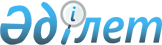 Азаматтық және қызметтiк қарудың және оған оқтардың мемлекеттiк кадастрын бекiту туралы
					
			Күшін жойған
			
			
		
					Қазақстан Республикасы Үкіметінің қаулысы 2002 жылғы 25 желтоқсан N 1367.
Күші жойылды - ҚР Үкіметінің 2003.12.23. N 1304 қаулысымен.

      "Жекелеген қару түрлерiнiң айналымын мемлекеттік бақылау туралы" Қазақстан Республикасының 1998 жылғы 30 желтоқсандағы 
 Заңына 
 сәйкес Қаэақстан Республикасының Үкiметi қаулы етеді:




      1. Қоса берiлiп отырған Азаматтық және қызметтiк қарудың және оған оқтардың мемлекеттiк кадастры бекітілсiн.




      2. Осы қаулы қол қойылған күнінен бастап күшiне енедi.


      

Қазақстан Республикасының




      Премьер-Министрі




Қазақстан Республикасының






Индустрия және сауда министрлігі






Стандарттау, метрология және сертификаттау






жөніндегі комитет




Азаматтық және қызметтік қару




мен оның оқтарының




мемлекеттік кадастры



Ресми бөлімі


Астана



2002 ж.




 

Кiрiспе



      Азаматтық және қызметте қару мен оның оқтарының мемлекеттiк кадастры (бұдан әрi Кадастр) "Жекелеген қару түрлерiнiң айналымына мемлекеттiк бақылау жасау туралы" Қазақстан Республикасының 1998 жылғы 30 желтоқсандағы 339-1 Заңына және Қазақстан Республикасы Үкiметiнiң 2000 жылғы 3 тамыздағы N 1176 
 қаулысымен 
 бекiтiлген Азаматтық және қызметтiк қару мен оның патрондарына мемлекеттiк кадастрды әзiрлеу, шығару және жүргiзу жөнiндегi нұсқаулыққа сәйкес әзiрлендi және жарыққа шығарылады.



      "Жекелеген қару түрлерiнiң айналымына мемлекеттiк бақылау жасау туралы" Қазақстан Республикасының 1998 жылғы 30 желтоқсандағы 339-1 Заңының 8-бабына сәйкес кадастр Қазақстан Республикасы аумағында айналымы рұқсат етiлген азаматтық және қызметтiк қару мен оның патрондары туралы жүйеге түсiрiлген мәлiметтерi бар ресми жинақ болып табылады.



      Кадастрға азаматтық және қызметтiк қару мен оның патрондары туралы мәлiметтердi енгiзу оларды мiндеттi сертификаттау нәтижесiнiң негiзiнде iске асырылады.



      Мiндеттi түрде сертификаттауға Қазақстан Республикасы аумағында жасалатын, Қазақстан Республикасының аумағына әкелiнетiн және Қазақстан Республикасынан әкетiлетiн азаматтық және қызметтiк қару мен оның патрондарының барлық моделi жатады.



      Сертификаттау нәтижелерiнiң негiзiнде сертификаттау жөнiндегi орган бұйымдарды қаруға немесе оқтарға жатқызу туралы шешiм қабылдайды және өтiнiш иесiне Қазақстан Республикасы Индустрия және сауда министрлiгiнiң Стандарттау, метрология және сертификаттау жөнiндегi комитетi (бұдан әрi - Мемстандарт) белгiлеген нысан бойынша сәйкестiк сертификатын бередi.



      Сәйкестiк сертификаты қару мен оның патрондарының Қазақстан Республикасының аумағындағы айналымы үшiн негiз болып табылады.



      Мемстандарт сертификатталған қарулар мен оқтар туралы сертификаттау жөнiндегi органмен ұсынылған ақпарат негiзiнде азаматтық және қызметтiк қару мен оның оқтарының үлгiлерiнiң тiзбесiн жасайды.



      Қарудың моделiн (патронның үлгiсiн) тiзбеге енгізуден бас тарту жағдайында және сәйкестiк сертификатының қолданылуын тоқтатудың қажеттiлiгi кезiнде Мемстандарт ол туралы Қазақстан Республикасының Iшкi iстер министрлiгiне және сертификаттау жөнiндегi органға, шешiм қабылданғаннан кейiн, он күндiк мерзiмде жазбаша нысанда хабарлауға мiндеттi.



      Тiзбенi Мемстандарт тоқсан сайын Қазақстан Республикасының Iшкi iстер министрлiгiмен бiрлесiп бекiтедi.



      Кадастрды Мемстандарт тiзбенiң негiзiнде қағаз және электронды жеткiзушiде әзiрлейдi және жарыққа шығарады. Кадастрға енгiзiлетiн өзгерiстердi Мемстандарт бекiтiлген тәртiппен жариялайды.



      Кадастр мынадай бөлiмдерден тұрады:



      1) отандық өндiрiстiң азаматтық қаруы мен оның патрондары;



      2) шетелдiк өндiрiстiң азаматтық қаруы мен оның патрондары;



      3) қызметтiк қару мен оның патрондары;



      4) қаруды өндiру кезiнде технологиялық мақсаттарда пайдалануға арналған сынақтық, үлгiлiк және басқа да патрондар.



      Осы басылымда нұсқаулықтың 3 тармағында қарастырылған "Тек экспорттау үшiн ғана жасалатын қару мен оның патрондары" бөлiмi жоқ, себебi Қазақстан Республикасында азаматтық және қызметтiк қарудың (патрон түрлерiнiң) берiлген түрi өндiрiлмейдi.



      Кадастрға қару мен патрондар туралы мынадай мәлiметтер енгiзiледi:



      1) отандық өндiрiс шығарған:



      қару мен пайдаланатын патрондар моделiнiң (патрондар үлгiсiнiң) атауы мен белгiленуi; қару мен патрондардың негiзгi техникалық көрсеткiштерi; әзiрлеушi мен жасап шығарушының атауы; ол бойынша қарулар (патрондар) жасалатын (сыналатын) нормативтiк құжаттың белгiленуi мен атауы; сынақ жүргiзген ұйым (зертхана); үлгiсiнiң түрлi-түстi фотосуретi;



      2) шетелдiк өндiрiс шығарған:



      қару мен пайдаланатын патрондар моделiнiң (патрондар үлгiсiнiң) атауы мен белгiленуi; қару мен патрондардың негiзгi техникалық көрсеткiштерi; қару мен патрондарды жасап шығарушы елдiң және фирманың атауы; түрлi-түстi фотосуретi; сертификаттық сынақ жүргiзген орган (зертхана) (eгep ол Қазақстан Республикасында жүргiзiлген болса);



      Шетелдік өндiрiстен шыққан қару мен патрондар туралы қосымша мәлiметтер ретiнде қарудың жасалу нұсқалары, таңбалануы, сатушы-фирма, техникалық сипаттамасы және басқалар енгiзiлуi мүмкiн.



      Берiлген басылым 2002 жылдың 31 тамызына дейiн сертификаттаудан өткен азаматтық және қызметтiк қарудың үлгiлерi мен оқтардың түрлерi туралы ақпараттан тұрады. Кадастр жыл сайын қайтадан басылып тұрады.



      Кадастрдың түпнұсқасы және бақылау даналары, оған енгiзiлген өзгерiстер мен толықтырулар, сондай-ақ қарудың модельдерiн (патрондардың үлгiлерiн) кадастрға енгiзу туралы құжаттар мемлекеттiк стандарт iстерiн сақтаудың ережелерiне сәйкес Мемстандартта сақталады.




      

1. Отандық өндірістің азаматтық қаруы мен оның патрондары



      

1.1 Аңшылық қару



      

1.1.1 Аңшылық тегіс ұңғылы атыс қаруы




Азаматтық және қызметтік қару және оның






оқтарының үлгілерінің мемлекеттік кадастры




Тіркелу нөмірі: 1.1.1/001



МЦ 22 - 02



Аңшылық өзі оқталатын бір ұңғылы мылтық


(суретті қағаз мәтіннен қараңыз)


Негізгі техникалық көрсеткіштер



Калибр, мм: 12



Оқжатардың сиымдылығы, дана: 4



Габариттік көлемдер, мм: 1230х110х4,5



Салмағы, кг: 3,6


Пайдаланылатын патрондар



Атыс жүргізу үшін 12/70 мм. калибрлі патрондар қолданылады.


Әзірлеуші мен жасап шығарушының атауы



Қазақстан Республикасы



"Орал" Металлист" зауыты" ЖШС


Ол бойынша қарулар жасалатын (сыналатын)



нормативтік құжаттың белгіленуі мен атауы



ТУ 7186-11807515948-94


Сынақ жүргізген ұйым (зертхана)



"Ұлттық сараптау және сертификаттау орталығы" ААҚ



Батыс Қазақстан облыстық филиалы


Тіркелу нөмірі: 1.1.1/002



МЦ 22 - 03



Аңшылық өзі оқталатын бір ұңғылы мылтық


(суретті қағаз мәтіннен қараңыз)


Негізгі техникалық көрсеткіштер



Калибр, мм: 12



Оқжатардың сиымдылығы, дана: 4



Габариттік көлемдер, мм: 1230х110х4,5



Салмағы, кг: 3,6


Пайдаланылатын патрондар



Атыс жүргізу үшін 12/70 мм. калибрлі патрондар қолданылады.


Әзірлеуші мен жасап шығарушының атауы



Қазақстан Республикасы



"Орал" Металлист" зауыты" ЖШС


Ол бойынша қарулар жасалатын (сыналатын)



нормативтік құжаттың белгіленуі мен атауы



ТУ 7186-11807515948-94



Сынақ жүргізген ұйым (зертхана)



"Ұлттық сараптау және сертификаттауорталығы" ААҚ



Батыс Қазақстан облыстық филиалы


      

1.2 Патрондар



      

1.2.1 Тегіс ұңғылы атыс қаруларына арналған патрондар




Азаматтық және қызметтік қару және оның






оқтарының үлгілерінің мемлекеттік кадастры




Тіркелу нөмірі: 1.2.1/001



АННА 12/76



Аңшылық бытыралы патрон


(суретті қағаз мәтіннен қараңыз)


Негізгі техникалық көрсеткіштер



Калибр, мм: 12



Патронның салмағы, г 44 - 48



Оқтың (бытыраның, картечтің) салмағы, г: 36



Патронның ұзындығы, мм: 70


Әзірлеуші мен жасап шығарушының атауы



Қазақстан Республикасы



АННА ЖШС, Алматы қаласы


Ол бойынша патрондар жасалатын



нормативтік құжаттың белгіленуі мен атауы



ГОСТ 23569-79



Сынақ жүргізген ұйым (зертхана)



"Машсертика" ЖШС


Тіркелу нөмірі: 1.2.1/002



АННА 12/76



Аңшылық бытырамен оқталған патрон


(суретті қағаз мәтіннен қараңыз)


Негізгі техникалық көрсеткіштер



Калибр, мм: 12



Патронның салмағы, г 57 - 60



Оқтын (бытыраның, картечтің) салмағы, г: 30 - 36



Патронның ұзындығы, мм: 76


Әзірлеуші мен жасап шығарушының атауы



Қазақстан Республикасы



АННА ЖШС, Алматы қаласы


Ол бойынша патрондар жасалатын



нормативтік құжаттың белгіленуі мен атауы



ГОСТ 23569-79



Сынақ жүргізген ұйым (зертхана)



"Машсертика" ЖШС


Тіркелу нөмірі: 1.2.1/003



АННА 12/70



Аңшылық оқты патрон


(суретті қағаз мәтіннен қараңыз)


Негізгі техникалық көрсеткіштер



Калибр, мм: 12



Патронның салмағы, г 39 - 43



Оқтың (бытыраның, картечтің) салмағы, г: 30 - 36



Патронның ұзындығы, мм: 70


Әзірлеуші мен жасап шығарушының атауы



Қазақстан Республикасы



АННА ЖШС, Алматы қаласы


Ол бойынша патрондар жасалатын



нормативтік құжаттың белгіленуі мен атауы



ГОСТ 23569-79


Сынақ жүргізген ұйым (зертхана)



"Машсертика" ЖШС


Тіркелу нөмірі: 1.2.1/004



Жартылай/MAGNUM АННА 12/70



Аңшылық бытыра оқ


(суретті қағаз мәтіннен қараңыз)


Негізгі техникалық көрсеткіштер



Калибр, мм: 12



Патронның салмағы, г 54 - 57



Оқтың (бытыраның, картечтің) салмағы, г: 40 - 42



Патронның ұзындығы, мм: 70


Әзірлеуші мен жасап шығарушының атауы



Қазақстан Республикасы



АННА ЖШС, Алматы қаласы


Ол бойынша патрондар жасалатын



нормативтік құжаттың белгіленуі мен атауы



ГОСТ 23569-79



Сынақ жүргізген ұйым (зертхана)



"Машсертика" ЖШС


Тіркелу нөмірі: 1.2.1/005



АННА 12/70



Аңшылық қысқа қашықтыққа арналған патрон


(суретті қағаз мәтіннен қараңыз)


Негізгі техникалық көрсеткіштер



Калибр, мм: 12



Патронның салмағы, г 54 - 57



Оқтың (бытыраның, картечтің) салмағы, г: -



Патронның ұзындығы, мм: 70


Әзірлеуші мен жасап шығарушының атауы



Қазақстан Республикасы



АННА ЖШС, Алматы қаласы


Ол бойынша патрондар жасалатын



нормативтік құжаттың белгіленуі мен атауы



ГОСТ 23569-79



Сынақ жүргізген ұйым (зертхана)



"Машсертика" ЖШС


Тіркелу нөмірі: 1.2.1/006



Жартылай/MAGNUM АННА 12/70



Аңшылық бытырамен оқталған патрон


(суретті қағаз мәтіннен қараңыз)


Негізгі техникалық көрсеткіштер



Калибр, мм: 12



Патронның салмағы, г 35 - 37



Оқтың (бытыраның, картечтің) салмағы, г: -



Патронның ұзындығы, мм: 70


Әзірлеуші мен жасап шығарушының атауы



Қазақстан Республикасы



АННА ЖШС, Алматы қаласы


Ол бойынша патрондар жасалатын



нормативтік құжаттың белгіленуі мен атауы



ГОСТ 23569-79



Сынақ жүргізген ұйым (зертхана)



"Машсертика" ЖШС


Тіркелу нөмірі: 1.2.1/007



АННА 12/70



Аңшылық патрон


(суретті қағаз мәтіннен қараңыз)


Негізгі техникалық көрсеткіштер



Калибр, мм: 12



Патронның салмағы, г 32 - 37



Оқтың (бытыраның, картечтің) салмағы, г: 24



Патронның ұзындығы, мм: 70


Әзірлеуші мен жасап шығарушының атауы



Қазақстан Республикасы



АННА ЖШС, Алматы қаласы


Ол бойынша патрондар жасалатын



нормативтік құжаттың белгіленуі мен атауы



ГОСТ 23569-79



Сынақ жүргізген ұйым (зертхана)



"Машсертика" ЖШС


Тіркелу нөмірі: 1.2.1/008



АННА 16/70



Аңшылық оқты патрон


(суретті қағаз мәтіннен қараңыз)


Негізгі техникалық көрсеткіштер



Калибр, мм: 16



Патронның салмағы, г 36 - 39



Оқтың (бытыраның, картечтің) салмағы, г: 26 - 31



Патронның ұзындығы, мм: 70


Әзірлеуші мен жасап шығарушының атауы



Қазақстан Республикасы



АННА ЖШС, Алматы қаласы


Ол бойынша патрондар жасалатын



нормативтік құжаттың белгіленуі мен атауы



ГОСТ 23569-79



Сынақ жүргізген ұйым (зертхана)



"Машсертика" ЖШС


Тіркелу нөмірі: 1.2.1/009



АННА 16/70



Аңшылық резеңке бытырамен оқталған патрон


(суретті қағаз мәтіннен қараңыз)


Негізгі техникалық көрсеткіштер



Калибр, мм: 16



Патронның салмағы, г 13 - 15



Оқтың (бытыраның, картечтің) салмағы, г: 3 - 4



Патронның ұзындығы, мм: 70


Әзірлеуші мен жасап шығарушының атауы



Қазақстан Республикасы



АННА ЖШС, Алматы қаласы


Ол бойынша патрондар жасалатын



нормативтік құжаттың белгіленуі мен атауы



ТУ 640 РК 30698423-ТОО-02-98



Сынақ жүргізген ұйым (зертхана)



"Машсертика" ЖШС


Тіркелу нөмірі: 1.2.1/010



АННА 16/70



Аңшылық пластмасса бытырамен оқталған патрон


(суретті қағаз мәтіннен қараңыз)


Негізгі техникалық көрсеткіштер



Калибр, мм: 16



Патронның салмағы, г 12 - 14



Оқтың (бытыраның, картечтің) салмағы, г: 5 - 6



Патронның ұзындығы, мм: 70


Әзірлеуші мен жасап шығарушының атауы



Қазақстан Республикасы



АННА ЖШС, Алматы қаласы


Ол бойынша патрондар жасалатын



нормативтік құжаттың белгіленуі мен атауы



ТУ 640 РК 30698423-ТОО-02-98



Сынақ жүргізген ұйым (зертхана)



"Машсертика" ЖШС


Тіркелу нөмірі: 1.2.1/011



АННА 20/70



Аңшылық оқты патрон


(суретті қағаз мәтіннен қараңыз)


Негізгі техникалық көрсеткіштер



Калибр, мм: 20



Патронның салмағы, г 35 - 37



Оқтың (бытыраның, картечтің) салмағы, г: 25 - 28



Патронның ұзындығы, мм: 70


Әзірлеуші мен жасап шығарушының атауы



Қазақстан Республикасы



АННА ЖШС, Алматы қаласы


Ол бойынша патрондар жасалатын



нормативтік құжаттың белгіленуі мен атауы



ГОСТ 23569-79



Сынақ жүргізген ұйым (зертхана)



"Машсертика" ЖШС


Тіркелу нөмірі: 1.2.1/012



АННА 12/70



Аңшылық резеңке бытыралы патрон


(суретті қағаз мәтіннен қараңыз)


Негізгі техникалық көрсеткіштер



Калибр, мм: 20



Патронның салмағы, г 11 - 13



Оқтың (бытыраның, картечтің) салмағы, г: 2 - 3



Патронның ұзындығы, мм: 70


Әзірлеуші мен жасап шығарушының атауы



Қазақстан Республикасы



АННА ЖШС, Алматы қаласы


Ол бойынша патрондар жасалатын



нормативтік құжаттың белгіленуі мен атауы



ТУ 640 РК 30698423-ТОО-02-98



Сынақ жүргізген ұйым (зертхана)



"Машсертика" ЖШС


Тіркелу нөмірі: 1.2.1/013



АННА 20/70



Аңшылық пластмасса бытырамен оқталған патрон


(суретті қағаз мәтіннен қараңыз)


Негізгі техникалық көрсеткіштер



Калибр, мм: 20



Патронның салмағы, г 10 - 13



Оқтың (бытыраның, картечтің) салмағы, г: 4 - 5



Патронның ұзындығы, мм: 70


Әзірлеуші мен жасап шығарушының атауы



Қазақстан Республикасы



АННА ЖШС, Алматы қаласы


Ол бойынша патрондар жасалатын



нормативтік құжаттың белгіленуі мен атауы



      ТУ 640 РК 30698423-ТОО-02-98



Сынақ жүргізген ұйым (зертхана)



"Машсертика" ЖШС




      

2. Шетелдік өндірістің азаматтық қаруы мен оның патрондары



      

2.1 Өзін өзі қорғауға арналған газды қару



      

2.1.1 Пистолеттер мен револьверлер




Азаматтық және қызметтік қару және оның






оқтарының үлгілерінің мемлекеттік кадастры




Тіркелу нөмірі: 2.1.1/001



ИЖ-77-8



Газды пистолет


(суретті қағаз мәтіннен қараңыз)


Негізгі техникалық көрсеткіштер



Калибр, мм: 8



Оқжатардың сиымдылығы, дана: 6



Габариттік көлемдер, мм: 195х130х38



Салмағы, кг: 0,75


Пайдаланылатын патрондар



Атыс жүргізу үшін 8х20 мм калибрлі газды және



бос тапанша патрондары қолданылады.


Қару жасап шығарушы елдің және фирманың атауы



Ресей



"Ижевск механикалық заводы" МК


Сертификаттық сынақ жүргізген орган (зертхана)



"Машсертика" ЖШС


Қосымша мәліметтер



Өзін-өзі қорғау мақсатында пайдалану үшін арналған пистолет.


Тіркелу нөмірі: 2.1.1/002



ИЖ-79-8



Газды пистолет


(суретті қағаз мәтіннен қараңыз)


Негізгі техникалық көрсеткіштер



Калибр, мм: 8



Оқжатардың сиымдылығы, дана: 8



Габариттік көлемдер, мм: 161х127х30



Салмағы, кг: 0,76


Пайдаланылатын патрондар



Атыс жүргізу үшін 8х20 мм калибрлі газды және



бос тапанша патрондары қолданылады.


Қару жасап шығарушы елдің және фирманың атауы



Ресей



"Ижевск механикалық заводы" МК


Сертификаттық сынақ жүргізген орган (зертхана)



"Машсертика" ЖШС


Қосымша мәліметтер



Өзін-өзі қорғау мақсатында пайдалану үшін арналған пистолет.


Тіркелу нөмірі: 2.1.1/003



МЕ 38 СОМРАСТ



Газды револьвер


(суретті қағаз мәтіннен қараңыз)


Негізгі техникалық көрсеткіштер



Калибр, мм: 9



Оқжатардың сиымдылығы, дана: 5



Габариттік көлемдер, мм: 180х120х40



Салмағы, кг: 0,6


Пайдаланылатын патрондар



Атыс жүргізу үшін 9х22 мм калибрлі газды және



бос револьвер патрондары қолданылады.


Қару жасап шығарушы елдің және фирманың атауы



Германия



CUNO MELCHER


Сертификаттық сынақ жүргізген орган (зертхана)



"Машсертика" ЖШС


Қосымша мәліметтер



Өзін-өзі қорғау мақсатында пайдалану үшін арналған револьвер.


Тіркелу нөмірі: 2.1.1/004



МЕ 38 MAGNUM



Газды револьвер


(суретті қағаз мәтіннен қараңыз)


Негізгі техникалық көрсеткіштер



Калибр, мм: 9



Оқжатардың сиымдылығы, дана: 5



Габариттік көлемдер, мм: 210х120х40



Салмағы, кг: 0,54


Пайдаланылатын патрондар



Атыс жүргізу үшін 9х22 мм калибрлі газды және



бос револьвер патрондары қолданылады.


Қару жасап шығарушы елдің және фирманың атауы



Германия



CUNO MELCHER


Сертификаттық сынақ жүргізген орган (зертхана)



"Машсертика" ЖШС


Қосымша мәліметтер



Өзін-өзі қорғау мақсатында пайдалану үшін арналған револьвер.


Тіркелу нөмірі: 2.1.1/005



МЕ 9 PARA



Газды револьвер


(суретті қағаз мәтіннен қараңыз)


Негізгі техникалық көрсеткіштер



Калибр, мм: 9



Оқжатардың сиымдылығы, дана: 8



Габариттік көлемдер, мм: 175х35х30



Салмағы, кг: 0,95


Пайдаланылатын патрондар



Атыс жүргізу үшін 9х22 мм калибрлі газды



және бос патрондар қолданылады.


Қару жасап шығарушы елдің және фирманың атауы



Германия



CUNO MELCHER


Сертификаттық сынақ жүргізген орган (зертхана)



"Машсертика" ЖШС


Қосымша мәліметтер



Өзін-өзі қорғау мақсатында пайдалану үшін арналған пистолет. Соғу-түсіру тетігі екі әрекетті.


Тіркелу нөмірі: 2.1.1/006



VALTRO 85 COMBAT



Газды пистолет


(суретті қағаз мәтіннен қараңыз)


Негізгі техникалық көрсеткіштер



Калибр, мм: 9



Оқжатардың сиымдылығы, дана: 11



Габариттік көлемдер, мм: 180х140х38



Салмағы, кг: 0,8


Пайдаланылатын патрондар



Атыс жүргізу үшін 9х22 мм калибрлі газды



және бос патрондар қолданылады.


Қару жасап шығарушы елдің және фирманың атауы



Италия



VALTRO


Сертификаттық сынақ жүргізген орган (зертхана)



"Машсертика" ЖШС


Қосымша мәліметтер



Өзін-өзі қорғау мақсатында пайдалану үшін арналған пистолет.


Тіркелу нөмірі: 2.1.1/007



МЕ 38 POCKET



Газды револьвер


(суретті қағаз мәтіннен қараңыз)


Негізгі техникалық көрсеткіштер



Калибр, мм: 9



Оқжатардың сиымдылығы, дана: 6



Габариттік көлемдер, мм: 174х110х38



Салмағы, кг: 0,7


Пайдаланылатын патрондар



Атыс жүргізу үшін 9х22 мм калибрлі газды және



бос револьвер патрондары қолданылады.


Қару жасап шығарушы елдің және фирманың атауы



Германия



CUNO MELCHER


Сертификаттық сынақ жүргізген орган (зертхана)



"Машсертика" ЖШС


Қосымша мәліметтер



Өзін-өзі қорғау мақсатында пайдалану үшін арналған револьвер.


Тіркелу нөмірі: 2.1.1/008



RECK G-5



Газды пистолет


(суретті қағаз мәтіннен қараңыз)


Негізгі техникалық көрсеткіштер



Калибр, мм: 9



Оқжатардың сиымдылығы, дана: 5



Габариттік көлемдер, мм: 134х102х23



Салмағы, кг: 0,34


Пайдаланылатын патрондар



Атыс жүргізу үшін 9х22 мм калибрлі газды



және бос патрондар қолданылады.


Қару жасап шығарушы елдің және фирманың атауы



Германия



UMAREX


Сертификаттық сынақ жүргізген орган (зертхана)



"Машсертика" ЖШС


Қосымша мәліметтер



Өзін-өзі қорғау мақсатында пайдалану үшін арналған пистолет.


Тіркелу нөмірі: 2.1.1/009



RECK COBRA



Газды револьвер


(суретті қағаз мәтіннен қараңыз)


Негізгі техникалық көрсеткіштер



Калибр, мм: 9



Оқжатардың сиымдылығы, дана: 6



Габариттік көлемдер, мм: 170х115х50



Салмағы, кг: 0,61


Пайдаланылатын патрондар



Атыс жүргізу үшін 9х22 мм калибрлі газды және



бос револьвер патрондары қолданылады.


Қару жасап шығарушы елдің және фирманың атауы



Германия



UMAREX


Сертификаттық сынақ жүргізген орган (зертхана)



"Машсертика" ЖШС


Қосымша мәліметтер



Өзін-өзі қорғау мақсатында пайдалану үшін арналған револьвер.


Тіркелу нөмірі: 2.1.1/010



RECK GOVERNMENT



Газды пистолет


(суретті қағаз мәтіннен қараңыз)


Негізгі техникалық көрсеткіштер



Калибр, мм: 9



Оқжатардың сиымдылығы, дана: 9



Габариттік көлемдер, мм: 175х140х35



Салмағы, кг: 0,8


Пайдаланылатын патрондар



Атыс жүргізу үшін 9х22 мм калибрлі газды



және бос патрондар қолданылады.


Қару жасап шығарушы елдің және фирманың атауы



Германия



UMAREX


Сертификаттық сынақ жүргізген орган (зертхана)



"Машсертика" ЖШС


Қосымша мәліметтер



Өзін-өзі қорғау мақсатында пайдалану үшін арналған пистолет.


Тіркелу нөмірі: 2.1.1/011



ROCHM RG 725



Газды пистолет


(суретті қағаз мәтіннен қараңыз)


Негізгі техникалық көрсеткіштер



Калибр, мм: 9



Оқжатардың сиымдылығы, дана: 7



Габариттік көлемдер, мм: 175х130х30



Салмағы, кг: 0,8


Пайдаланылатын патрондар



Атыс жүргізу үшін 9х22 мм калибрлі газды



және бос патрондар қолданылады.


Қару жасап шығарушы елдің және фирманың атауы



Германия



ROCHM G.m.b.H.


Сертификаттық сынақ жүргізген орган (зертхана)



"Машсертика" ЖШС


Қосымша мәліметтер



Өзін-өзі қорғау мақсатында пайдалану үшін арналған пистолет.


Тіркелу нөмірі: 2.1.1/012



ROCHM RG 91



Газды пистолет


(суретті қағаз мәтіннен қараңыз)


Негізгі техникалық көрсеткіштер



Калибр, мм: 9



Оқжатардың сиымдылығы, дана: 7



Габариттік көлемдер, мм: 175х140х35



Салмағы, кг: 0,8


Пайдаланылатын патрондар



Атыс жүргізу үшін 9х22 мм калибрлі газды



және бос патрондар қолданылады.


Қару жасап шығарушы елдің және фирманың атауы



Германия



ROCHM G.m.b.H.


Сертификаттық сынақ жүргізген орган (зертхана)



"Машсертика" ЖШС


Қосымша мәліметтер



Өзін-өзі қорғау мақсатында пайдалану үшін арналған пистолет.


Тіркелу нөмірі: 2.1.1/013



БАЙКАЛ



Газды пистолет


(суретті қағаз мәтіннен қараңыз)


Негізгі техникалық көрсеткіштер



Калибр, мм: 9



Оқжатардың сиымдылығы, дана: 8



Габариттік көлемдер, мм: 161х127х30,5



Салмағы, кг: 0,73


Пайдаланылатын патрондар



Атыс жүргізу үшін 9х22 мм калибрлі газдық



және бос патрондар қолданылады.


Қару жасап шығарушы елдің және фирманың атауы



Германия



ROCHM G.m.b.H.


Сертификаттық сынақ жүргізген орган (зертхана)



"Машсертика" ЖШС


Қосымша мәліметтер



Өзін-өзі қорғау мақсатында пайдалану үшін арналған пистолет.


Тіркелу нөмірі: 2.1.1/014



ROCHM RG 59



Газды револьвер


(суретті қағаз мәтіннен қараңыз)


Негізгі техникалық көрсеткіштер



Калибр, мм: 9



Оқжатардың сиымдылығы, дана: 5



Габариттік көлемдер, мм: 185х110х45



Салмағы, кг: 0,65


Пайдаланылатын патрондар



Атыс жүргізу үшін 9х22 мм калибрлі газды



және бос револьвер патрондары қолданылады.


Қару жасап шығарушы елдің және фирманың атауы



Германия



ROCHM G.m.b.H.


Сертификаттық сынақ жүргізген орган (зертхана)



"Машсертика" ЖШС


Қосымша мәліметтер



Өзін-өзі қорғау мақсатында пайдалану үшін арналған револьвер.


Тіркелу нөмірі: 2.1.1/015



ROCHM RG 89



Газды револьвер


(суретті қағаз мәтіннен қараңыз)


Негізгі техникалық көрсеткіштер



Калибр, мм: 9



Оқжатардың сиымдылығы, дана: 6



Габариттік көлемдер, мм: 185х110х45



Салмағы, кг: 0,65


Пайдаланылатын патрондар



Атыс жүргізу үшін 9х22 мм калибрлі газды



және бос револьвер патрондары қолданылады.


Қару жасап шығарушы елдің және фирманың атауы



Германия



ROCHM G.m.b.H.


Сертификаттық сынақ жүргізген орган (зертхана)



"Машсертика" ЖШС


Қосымша мәліметтер



Өзін-өзі қорғау мақсатында пайдалану үшін арналған револьвер.


Тіркелу нөмірі: 2.1.1/016



ROCHM RG 88



Газды пистолет


(суретті қағаз мәтіннен қараңыз)


Негізгі техникалық көрсеткіштер



Калибр, мм: 9



Оқжатардың сиымдылығы, дана: 7



Габариттік көлемдер, мм: 170х140х35



Салмағы, кг: 0,8


Пайдаланылатын патрондар



Атыс жүргізу үшін 9х22 мм калибрлі газды



және бос патрондар қолданылады.


Қару жасап шығарушы елдің және фирманың атауы



Германия



ROCHM G.m.b.H.


Сертификаттық сынақ жүргізген орган (зертхана)



"Машсертика" ЖШС


Қосымша мәліметтер



Өзін-өзі қорғау мақсатында пайдалану үшін арналған пистолет.


      

2.2 Спорттық қару



      

2.2.1 Спорттық ойық ұңғылы атыс қаруы




Азаматтық және қызметтік қару және оның






оқтарының үлгілерінің мемлекеттік кадастры




Тіркелу нөмірі: 2.2.1/001



БАГИРА МР444



Спорттық-дайындық пистолет


(суретті қағаз мәтіннен қараңыз)


Негізгі техникалық көрсеткіштер



Калибр, мм: 9



Оқжатардың сиымдылығы, дана: 15



Габариттік көлемдер, мм: 186х126х35



Салмағы, кг: 0,735


Пайдаланылатын патрондар



Атыс жүргізу үшін 9х19 мм калибрлі патрондар қолданылады.


Қару жасап шығарушы елдің және фирманың атауы



Ресей



"Ижевск механикалық заводы" МК


Сертификаттық сынақ жүргізген орган (зертхана)



"Машсертика" ЖШС


Қосымша мәліметтер



Спорттық-дайындық атыстар үшін арналған пистолет.


Тіркелу нөмірі: 2.2.1/002



МР 446 ВИКИНГ



Спорттық-дайындық пистолет


(суретті қағаз мәтіннен қараңыз)


Негізгі техникалық көрсеткіштер



Калибр, мм: 9



Оқжатардың сиымдылығы, дана: 17



Габариттік көлемдер, мм: 195х142х38



Салмағы, кг: 0,83


Пайдаланылатын патрондар



Атыс жүргізу үшін 9х19 мм калибрлі патрондар қолданылады.


Қару жасап шығарушы елдің және фирманың атауы



Ресей



"Ижевск механикалық заводы" МК


Сертификаттық сынақ жүргізген орган (зертхана)



"Машсертика" ЖШС


Қосымша мәліметтер



Спорттық-дайындық атыстар үшін арналған пистолет. Екі жақты



тежегіш және екі жаққа бірдей қойыла алатын оқжатар ілмек



атысты оң қолмен де сол қолмен де жүргізуге септігін тигізеді.


Тіркелу нөмірі: 2.2.1/003



МЦМ (.22 Lr)



Шағын калибрлі стандартты пистолет


(суретті қағаз мәтіннен қараңыз)


Негізгі техникалық көрсеткіштер



Калибр, мм: 5,6



Оқжатардың сиымдылығы, дана: 5



Габариттік көлемдер, мм: 250х150х50



Салмағы, кг: 1,1


Пайдаланылатын патрондар



Атыс жүргізу үшін 5,6х16 мм (.22 Lr) калибрлі



спорттық патрондар қолданылады.


Қару жасап шығарушы елдің және фирманың атауы



Ресей



"Ижевск механикалық заводы" МК


Сертификаттық сынақ жүргізген орган (зертхана)



"Машсертика" ЖШС


Қосымша мәліметтер



25 метр қашықтыққа спорттық-дайындық атыстар



үшін арналған пистолет. Тапанша шүріппе типті



соғу-түсіру тетігіне, реттелетін көздеуге ие.


Тіркелу нөмірі: 2.2.1/004



ИЖ 35 М



Спорттық өзі оқталатын стандартты пистолет


(суретті қағаз мәтіннен қараңыз)


Негізгі техникалық көрсеткіштер



Калибр, мм: 5,6



Оқжатардың сиымдылығы, дана: 5



Габариттік көлемдер, мм: 300х150х50



Салмағы, кг: 1,25


Пайдаланылатын патрондар



Атыс жүргізу үшін 5,6х16 мм (.22 Lr) калибрлі



айнала от шашатын спорттық патрондар


Қару жасап шығарушы елдің және фирманың атауы



Ресей



"Ижевск механикалық заводы" МК


Сертификаттық сынақ жүргізген орган (зертхана)



"Машсертика" ЖШС


Қосымша мәліметтер



25 метр қашықтыққа спорттық-дайындық атыстар



үшін арналған пистолет. Пистолет жіберуді және жіберу



ілмегін реттегіші бар шүріппе типтес соққы-жіберу



механизміне, реттелетін көздеуге ие.


      

2.2.2 Спорттық пневматикалық қару




Азаматтық және қызметтік қару және оның






оқтарының үлгілерінің мемлекеттік кадастры




Тіркелу нөмірі: 2.2.2/001



DIANA 52 LUXSUS



Пневматикалық винтовка


(суретті қағаз мәтіннен қараңыз)


Негізгі техникалық көрсеткіштер



Калибр, мм: 4,5



Оқжатардың сиымдылығы, дана: -



Габариттік көлемдер, мм: 1150х200х50



Салмағы, кг: 2,5


Пайдаланылатын патрондар



Атыс жүргізу үшін пневматикалық қаруға арналған



4,5 мм калибрлі оқ қолданылады.


Қару жасап шығарушы елдің және фирманың атауы



Германия



DIANA


Сертификаттық сынақ жүргізген орган (зертхана)



"Машсертика" ЖШС


Қосымша мәліметтер



10 м. дейінгі қашықтыққа бастапқы атып үйрену үшін



арналған винтовка. Винтовка бір рет оқталады.


Тіркелу нөмірі: 2.2.2/002



DIANA 48 В



Пневматикалық винтовка


(суретті қағаз мәтіннен қараңыз)


Негізгі техникалық көрсеткіштер



Калибр, мм: 4,5



Оқжатардың сиымдылығы, дана: -



Габариттік көлемдер, мм: 1150х200х50



Салмағы, кг: 2,5


Пайдаланылатын патрондар



Атыс жүргізу үшін пневматикалық қаруға арналған



4,5 мм калибрлі оқ қолданылады.


Қару жасап шығарушы елдің және фирманың атауы



Германия



DIANA


Сертификаттық сынақ жүргізген орган (зертхана)



"Машсертика" ЖШС


Қосымша мәліметтер



10 м. дейінгі қашықтыққа бастапқы атып үйрену үшін



арналған винтовка. Винтовка бір рет оқталады.


Тіркелу нөмірі: 2.2.2/003



DIANA 38



Пневматикалық винтовка


(суретті қағаз мәтіннен қараңыз)


Негізгі техникалық көрсеткіштер



Калибр, мм: 4,5



Оқжатардың сиымдылығы, дана: -



Габариттік көлемдер, мм: 1150х200х50



Салмағы, кг: 2,5


Пайдаланылатын патрондар



Атыс жүргізу үшін пневматикалық қаруға арналған



4,5 мм калибрлі оқ қолданылады.


Қару жасап шығарушы елдің және фирманың атауы



Германия



DIANA


Сертификаттық сынақ жүргізген орган (зертхана)



"Машсертика" ЖШС


Қосымша мәліметтер



10 м. дейінгі қашықтыққа бастапқы атып үйрену үшін



арналған винтовка. Винтовка бір рет оқталады.


Тіркелу нөмірі: 2.2.2/004



DIANA 34



Пневматикалық винтовка


(суретті қағаз мәтіннен қараңыз)


Негізгі техникалық көрсеткіштер



Калибр, мм: 4,5



Оқжатардың сиымдылығы, дана: -



Габариттік көлемдер, мм: 1150х200х50



Салмағы, кг: 2,5


Пайдаланылатын патрондар



Атыс жүргізу үшін пневматикалық қаруға арналған



4,5 мм калибрлі оқ қолданылады.


Қару жасап шығарушы елдің және фирманың атауы



Германия



DIANA


Сертификаттық сынақ жүргізген орган (зертхана)



"Машсертика" ЖШС


Қосымша мәліметтер



10 м. дейінгі қашықтыққа бастапқы атып үйрену үшін



арналған винтовка. Винтовка бір рет оқталады.


Тіркелу нөмірі: 2.2.2/005



DIANA 34 В



Пневматикалық винтовка


(суретті қағаз мәтіннен қараңыз)


Негізгі техникалық көрсеткіштер



Калибр, мм: 4,5



Оқжатардың сиымдылығы, дана: -



Габариттік көлемдер, мм: 1150х200х50



Салмағы, кг: 2,5


Пайдаланылатын патрондар



Атыс жүргізу үшін пневматикалық қаруға арналған



4,5 мм калибрлі оқ қолданылады.


Қару жасап шығарушы елдің және фирманың атауы



Германия



DIANA


Сертификаттық сынақ жүргізген орган (зертхана)



"Машсертика" ЖШС


Қосымша мәліметтер



10 м. дейінгі қашықтыққа бастапқы атып үйрену үшін



арналған винтовка. Винтовка бір рет оқталады.


Тіркелу нөмірі: 2.2.2/006



DIANA 46



Пневматикалық винтовка


(суретті қағаз мәтіннен қараңыз)


Негізгі техникалық көрсеткіштер



Калибр, мм: 4,5



Оқжатардың сиымдылығы, дана: -



Габариттік көлемдер, мм: 1150х200х50



Салмағы, кг: 2,5


Пайдаланылатын патрондар



Атыс жүргізу үшін пневматикалық қаруға арналған



4,5 мм калибрлі оқ қолданылады.


Қару жасап шығарушы елдің және фирманың атауы



Германия



DIANA


Сертификаттық сынақ жүргізген орган (зертхана)



"Машсертика" ЖШС


Қосымша мәліметтер



10 м. дейінгі қашықтыққа бастапқы атып үйрену үшін



арналған винтовка. Винтовка бір рет оқталады.


Тіркелу нөмірі: 2.2.2/007



DIANA 46 COMPACT FO



Пневматикалық винтовка


(суретті қағаз мәтіннен қараңыз)


Негізгі техникалық көрсеткіштер



Калибр, мм: 4,5



Оқжатардың сиымдылығы, дана: -



Габариттік көлемдер, мм: 1150х200х50



Салмағы, кг: 2,5


Пайдаланылатын патрондар



Атыс жүргізу үшін пневматикалық қаруға арналған



4,5 мм калибрлі оқ қолданылады.


Қару жасап шығарушы елдің және фирманың атауы



Германия



DIANA


Сертификаттық сынақ жүргізген орган (зертхана)



"Машсертика" ЖШС


Қосымша мәліметтер



10 м. дейінгі қашықтыққа бастапқы атып үйрену үшін



арналған винтовка. Винтовка бір рет оқталады.


Тіркелу нөмірі: 2.2.2/008



DIANA 46 COMPACT



Пневматикалық винтовка


(суретті қағаз мәтіннен қараңыз)


Негізгі техникалық көрсеткіштер



Калибр, мм: 4,5



Оқжатардың сиымдылығы, дана: -



Габариттік көлемдер, мм: 1150х200х50



Салмағы, кг: 2,5


Пайдаланылатын патрондар



Атыс жүргізу үшін пневматикалық қаруға арналған



4,5 мм калибрлі оқ қолданылады.


Қару жасап шығарушы елдің және фирманың атауы



Германия



DIANA


Сертификаттық сынақ жүргізген орган (зертхана)



"Машсертика" ЖШС


Қосымша мәліметтер



10 м. дейінгі қашықтыққа бастапқы атып үйрену үшін



арналған винтовка. Винтовка бір рет оқталады.


Тіркелу нөмірі: 2.2.2/009



GAMO HUNTER 440



Пневматикалық винтовка


(суретті қағаз мәтіннен қараңыз)


Негізгі техникалық көрсеткіштер



Калибр, мм: 4,5



Оқжатардың сиымдылығы, дана: -



Габариттік көлемдер, мм: 1150х200х50



Салмағы, кг: 2,5


Пайдаланылатын патрондар



Атыс жүргізу үшін пневматикалық қаруға арналған



4,5 мм калибрлі оқ қолданылады.


Қару жасап шығарушы елдің және фирманың атауы



Испания



GAMO


Сертификаттық сынақ жүргізген орган (зертхана)



"Машсертика" ЖШС


Қосымша мәліметтер



10 м. дейінгі қашықтыққа бастапқы атып үйрену үшін



арналған винтовка. Винтовка бір рет оқталады.


Тіркелу нөмірі: 2.2.2/010



GAMO HUNTER 220



Пневматикалық винтовка


(суретті қағаз мәтіннен қараңыз)


Негізгі техникалық көрсеткіштер



Калибр, мм: 4,5



Оқжатардың сиымдылығы, дана: -



Габариттік көлемдер, мм: 1150х150х50



Салмағы, кг: 4,5


Пайдаланылатын патрондар



Атыс жүргізу үшін пневматикалық қаруға арналған



4,5 мм калибрлі оқ қолданылады.


Қару жасап шығарушы елдің және фирманың атауы



Испания



GAMO


Сертификаттық сынақ жүргізген орган (зертхана)



"Машсертика" ЖШС


Қосымша мәліметтер



10 м. дейінгі қашықтыққа бастапқы атып үйрену үшін



арналған винтовка. Винтовка бір рет оқталады.


Тіркелу нөмірі: 2.2.2/011



GAMO HUNTER CF 30



Пневматикалық винтовка


(суретті қағаз мәтіннен қараңыз)


Негізгі техникалық көрсеткіштер



Калибр, мм: 4,5



Оқжатардың сиымдылығы, дана: -



Габариттік көлемдер, мм: 1110х150х40



Салмағы, кг: 2,8


Пайдаланылатын патрондар



Атыс жүргізу үшін пневматикалық қаруға арналған



4,5 мм калибрлі оқ қолданылады.


Қару жасап шығарушы елдің және фирманың атауы



Испания



GAMO


Сертификаттық сынақ жүргізген орган (зертхана)



"Машсертика" ЖШС


Қосымша мәліметтер



10 м. дейінгі қашықтыққа бастапқы атып үйрену үшін



арналған винтовка. Винтовка бір рет оқталады.


Тіркелу нөмірі: 2.2.2/012



ИЖ-32 ВК



Стандартты пневматикалық винтовка


(суретте қағаз мәтіннен қараңыз)


Негізгі техникалық көрсеткіштер



Калибр, мм: 4,5



Оқжатардың сиымдылығы, дана: -



Габариттік көлемдер, мм: 775х210х60



Салмағы, кг: 2,7


Пайдаланылатын патрондар



Атыс жүргізу үшін 4,5 мм калибрлі



пневматикалық оқтар қолданылады.


Қару жасап шығарушы елдің және фирманың атауы



Ресей



"Ижевск механикалық заводы" МК


Сертификаттық сынақ жүргізген орган (зертхана)



"Машсертика" ЖШС


Қосымша мәліметтер



25 метр қашықтыққа спорттық-дайындық атыстар үшін,



нысананы ату үшін арналған компресс түрлі винтовка.



Халықаралық атыс Одағының ережелері бойынша жылжитын.


Тіркелу нөмірі: 2.2.2/013



ИЖ-38



Пневматикалық винтовка


(суретті қағаз мәтіннен қараңыз)


Негізгі техникалық көрсеткіштер



Калибр, мм: 4,5



Оқжатардың сиымдылығы, дана: -



Габариттік көлемдер, мм: 1050х205х40



Салмағы, кг: 2,8


Пайдаланылатын патрондар



Атыс жүргізу үшін 4,5 мм калибрлі



пневматикалық оқтар қолданылады.


Қару жасап шығарушы елдің және фирманың атауы



Ресей



"Ижевск механикалық заводы" МК


Сертификаттық сынақ жүргізген орган (зертхана)



"Машсертика" ЖШС


Қосымша мәліметтер



25 метр қашықтыққа спорттық-дайындық атыстар



үшін арналған винтовка.


Тіркелу нөмірі: 2.2.2/014



ИЖ-53-М



Пневматикалық пистолет


(суретті қағаз мәтіннен қараңыз)


Негізгі техникалық көрсеткіштер



Калибр, мм: 4,5



Оқжатардың сиымдылығы, дана: -



Габариттік көлемдер, мм: 407х175х50



Салмағы, кг: 1,2


Пайдаланылатын патрондар



Атыс жүргізу үшін 4,5 мм калибрлі оқ қолданылады.


Қару жасап шығарушы елдің және фирманың атауы



Ресей



"Ижевск механикалық заводы" МК


Сертификаттық сынақ жүргізген орган (зертхана)



"Машсертика" ЖШС


Қосымша мәліметтер



Спорттық-дайындық атыстар үшін арналған пистолет. Түсіру тетігі түсіру ілмегінің жұмысты жүрісінің ұзындығын реттеушімен.


Тіркелу нөмірі: 2.2.2/015



ИЖ 61



Пневматикалық винтовка


(суретті қағаз мәтіннен қараңыз)


Негізгі техникалық көрсеткіштер



Калибр, мм: 4,5



Оқжатардың сиымдылығы, дана: 5



Габариттік көлемдер, мм: 815х200х60



Салмағы, кг: 2,7


Пайдаланылатын патрондар



Атыс жүргізу үшін пневматикалық қаруға арналған



4,5 мм калибрлі оқ қолданылады.


Қару жасап шығарушы елдің және фирманың атауы



Ресей



"Ижевск механикалық заводы" МК


Сертификаттық сынақ жүргізген орган (зертхана)



"Машсертика" ЖШС


Қосымша мәліметтер



25 метр қашықтыққа спорттық-дайындық атыстар үшін арналған



винтовка. Ұңғы арнасына оқты жеткізу айдауышпен іске асырылады.


Тіркелу нөмірі: 2.2.2/016



ИЖ-46-34



Пневматикалық пистолет


(суретті қағаз мәтіннен қараңыз)


Негізгі техникалық көрсеткіштер



Калибр, мм: 4,5



Оқжатардың сиымдылығы, дана: -



Габариттік көлемдер, мм: 420х200х50



Салмағы, кг: 1,3


Пайдаланылатын патрондар



Атыс жүргізу үшін пневматикалық қаруға арналған



4,5 мм калибрлі оқ қолданылады.


Қару жасап шығарушы елдің және фирманың атауы



Ресей



"Ижевск механикалық заводы" МК


Сертификаттық сынақ жүргізген орган (зертхана)



"Машсертика" ЖШС


Қосымша мәліметтер



Халықаралық атыс Одағының ережелері бойынша атыс жүргізу үшін



компрессор типті тапанша. Түсіру тетігі түсіру ілмегінің



орналасуы, түсірудің жүрісі және күші реттеледі. Микрометрлік



көздеу көздеуішті көлденең және тік реттеумен.


Тіркелу нөмірі: 2.2.2/017



МР 654 В



Газбаллонды көп оқталатын пистолет


(суретті қағаз мәтіннен қараңыз)


Негізгі техникалық көрсеткіштер



Калибр, мм: 4,5



Оқжатардың сиымдылығы, дана: 13



Габариттік көлемдер, мм: 165х145х35



Салмағы, кг: 0,73


Пайдаланылатын патрондар



Атыс жүргізу үшін 4,5 мм калибрлі болат



ауқымды оқтар қолданылады.


Қару жасап шығарушы елдің және фирманың атауы



Ресей



"Ижевск механикалық заводы" МК


Сертификаттық сынақ жүргізген орган (зертхана)



"Машсертика" ЖШС


Қосымша мәліметтер



Атыс тәсілдеріне және Макаров тапаншасын ұстауға



үйрену үшін арналған пистолет.


Тіркелу нөмірі: 2.2.2/018



МР 654 К



Газбаллонды көп оқталатын пистолет


(суретті қағаз мәтіннен қараңыз)


Негізгі техникалық көрсеткіштер



Калибр, мм: 4,5



Оқжатардың сиымдылығы, дана: 13



Габариттік көлемдер, мм: 165х145х35



Салмағы, кг: 0,73


Пайдаланылатын патрондар



Атыс жүргізу үшін 4,5 мм калибрлі болат



ауқымды оқтар қолданылады.


Қару жасап шығарушы елдің және фирманың атауы



Ресей



"Ижевск механикалық заводы" МК


Сертификаттық сынақ жүргізген орган (зертхана)



"Машсертика" ЖШС


Қосымша мәліметтер



Атыс тәсілдеріне және Макаров тапаншасын ұстауға



үйрену үшін арналған пистолет.


      

2.3 Аңшылық қару



      

2.3.1 Аңшылық ойық ұңғылы атыс қаруы




Азаматтық және қызметтік қару және оның






оқтарының үлгілерінің мемлекеттік кадастры




Тіркелу нөмірі: 2.3.1/001



ВЕПРЬ 308



Аңшылық өзі оқталатын карабин


(суретті қағаз мәтіннен қараңыз)


Негізгі техникалық көрсеткіштер



Калибр, мм: 7,62



Оқжатардың сиымдылығы, дана: 7



Габариттік көлемдер, мм: 1150х200х75



Салмағы, кг: 4,3


Пайдаланылатын патрондар



Атыс жүргізу үшін 7,62/51 мм (.308) калибрлі



аңшылық патрондар қолданылады.


Қару жасап шығарушы елдің және фирманың атауы



Ресей



"Вятско-Полянский машина құрылысы заводы" ААҚ


Сертификаттық сынақ жүргізген орган (зертхана)



"Машсертика" ЖШС


Қосымша мәліметтер



Кәсіпшілік және әуесқойлық аңшылық үшін қолданылатын карабин. Карабин Калашников қол пулеметі негізінде әзірленген.



Оптикалық көздеуді орналастыру қарастырылған.


Тіркелу нөмірі: 2.3.1/002



САЙГА (7,62х39)



Аңшылық өзі оқталатын карабин


(суретті қағаз мәтіннен қараңыз)


Негізгі техникалық көрсеткіштер



Калибр, мм: 7,62



Оқжатардың сиымдылығы, дана: 5



Габариттік көлемдер, мм: 1070х220х70



Салмағы, кг: 3,6


Пайдаланылатын патрондар



Атыс жүргізу үшін 7,62/39 мм калибрлі



аңшылық патрондар қолданылады.


Қару жасап шығарушы елдің және фирманың атауы



Ресей



"Ижевск машина құрылысы заводы" ААҚ


Сертификаттық сынақ жүргізген орган (зертхана)



"Машсертика" ЖШС


Қосымша мәліметтер



Кәсіпшілік және әуесқойлық аңшылық үшін қолданылатын карабин.



Оптикалық көздеуді орналастыру қарастырылған.


Тіркелу нөмірі: 2.3.1/003



САЙГА-308



Аңшылық өзі оқталатын карабин


(суретті қағаз мәтіннен қараңыз)


Негізгі техникалық көрсеткіштер



Калибр, мм: 7,62



Оқжатардың сиымдылығы, дана: 8



Габариттік көлемдер, мм: 1125х220х70



Салмағы, кг: 4,1


Пайдаланылатын патрондар



Атыс жүргізу үшін 7,62/51 мм калибрлі



аңшылық патрондар қолданылады.


Қару жасап шығарушы елдің және фирманың атауы



Ресей



"Ижевск машина құрылысы заводы" ААҚ


Сертификаттық сынақ жүргізген орган (зертхана)



"Машсертика" ЖШС


Қосымша мәліметтер



Кәсіпшілік және әуесқойлық аңшылық үшін қолданылатын карабин. Карабин алынып-салынатын дүмбіге ие.


Тіркелу нөмірі: 2.3.1/004



ОП СКС



Аңшылық өзі оқталатын карабин


(суретті қағаз мәтіннен қараңыз)


Негізгі техникалық көрсеткіштер



Калибр, мм: 7,62



Оқжатардың сиымдылығы, дана: 10



Габариттік көлемдер, мм: 1040х200х70



Салмағы, кг: 3,6


Пайдаланылатын патрондар



Атыс жүргізу үшін 7,62/39 мм калибрлі



аңшылық патрондар қолданылады.


Қару жасап шығарушы елдің және фирманың атауы



Ресей



"Тула қару заводы"


Сертификаттық сынақ жүргізген орган (зертхана)



"Машсертика" ЖШС


Қосымша мәліметтер



Кәсіпшілік және әуесқойлық аңшылық үшін қолданылатын карабин. Карабин Симонов карабині негізінде әзірленген.



Оптикалық көздеуді орналастыру қарастырылған.


Тіркелу нөмірі: 2.3.1/005



BROWNING ACER ELITE (.30-06)



Аңшылық карабин


(суретті қағаз мәтіннен қараңыз)


Негізгі техникалық көрсеткіштер



Калибр, мм: 7,62



Оқжатардың сиымдылығы, дана: 4



Габариттік көлемдер, мм: 1050х70х80



Салмағы, кг: 3,2


Пайдаланылатын патрондар



Атыс жүргізу үшін 7,62/63 мм (.30-06) калибрлі



аңшылық патрондар қолданылады.


Қару жасап шығарушы елдің және фирманың атауы



Бельгия



BROWNING


Сертификаттық сынақ жүргізген орган (зертхана)



"Машсертика" ЖШС


Қосымша мәліметтер



Кәсіпшілік және әуесқойлық аңшылық үшін қолданылатын карабин.


Тіркелу нөмірі: 2.3.1/006



BROWNING ACER



Аңшылық карабин


(суретті қағаз мәтіннен қараңыз)


Негізгі техникалық көрсеткіштер



Калибр, мм: 7,62



Оқжатардың сиымдылығы, дана: 4



Габариттік көлемдер, мм: 1050х70х80



Салмағы, кг: 3,2


Пайдаланылатын патрондар



Атыс жүргізу үшін 7,62/39 мм калибрлі



аңшылық патрондар қолданылады.


Қару жасап шығарушы елдің және фирманың атауы



Бельгия



BROWNING


Сертификаттық сынақ жүргізген орган (зертхана)



"Машсертика" ЖШС


Қосымша мәліметтер



Кәсіпшілік және әуесқойлық аңшылық үшін қолданылатын карабин.



Оптикалық көздеуді орналастыру қарастырылған.


Тіркелу нөмірі: 2.3.1/007



BROWNING BAR AFFUT STANDART (.30-06)



Аңшылық карабин


(суретті қағаз мәтіннен қараңыз)


Негізгі техникалық көрсеткіштер



Калибр, мм: 7,62



Оқжатардың сиымдылығы, дана: 4



Габариттік көлемдер, мм: 1100х165х65



Салмағы, кг: 3,5


Пайдаланылатын патрондар



Атыс жүргізу үшін 7,62/63 мм калибрлі



аңшылық патрондар қолданылады.


Қару жасап шығарушы елдің және фирманың атауы



Бельгия



BROWNING


Сертификаттық сынақ жүргізген орган (зертхана)



"Машсертика" ЖШС


Қосымша мәліметтер



Кәсіпшілік және әуесқойлық аңшылық үшін қолданылатын карабин.


Тіркелу нөмірі: 2.3.1/008



BROWNING BAR BATTUE PASSION



Аңшылық карабин


(суретті қағаз мәтіннен қараңыз)


Негізгі техникалық көрсеткіштер



Калибр, мм: 7,62



Оқжатардың сиымдылығы, дана: 3



Габариттік көлемдер, мм: 1100х165х65



Салмағы, кг: 3,7


Пайдаланылатын патрондар



Атыс жүргізу үшін 7,62/63 мм (.30-06) калибрлі



аңшылық патрондар қолданылады.


Қару жасап шығарушы елдің және фирманың атауы



Бельгия



BROWNING


Сертификаттық сынақ жүргізген орган (зертхана)



"Машсертика" ЖШС


Қосымша мәліметтер



Кәсіпшілік және әуесқойлық аңшылық үшін қолданылатын карабин.


Тіркелу нөмірі: 2.3.1/009



BROWNING LR LIGHTING



Аңшылық карабин


(суретті қағаз мәтіннен қараңыз)


Негізгі техникалық көрсеткіштер



Калибр, мм: 7,62



Оқжатардың сиымдылығы, дана: 4



Габариттік көлемдер, мм: 1100х180х55



Салмағы, кг: 3,3


Пайдаланылатын патрондар



Атыс жүргізу үшін 7,62/63 мм калибрлі



аңшылық патрондар қолданылады.


Қару жасап шығарушы елдің және фирманың атауы



Бельгия



BROWNING


Сертификаттық сынақ жүргізген орган (зертхана)



"Машсертика" ЖШС


Қосымша мәліметтер



Кәсіпшілік және әуесқойлық аңшылық үшін қолданылатын карабин.


Тіркелу нөмірі: 2.3.1/010



RUGER MINI 30K STAILNESS



Аңшылық мылтық


(суретті қағаз мәтіннен қараңыз)


Негізгі техникалық көрсеткіштер



Калибр, мм: 7,62



Оқжатардың сиымдылығы, дана: 5



Габариттік көлемдер, мм: 950х160х65



Салмағы, кг: 3,2


Пайдаланылатын патрондар



Атыс жүргізу үшін 7,62/39 мм калибрлі



аңшылық патрондар қолданылады.


Қару жасап шығарушы елдің және фирманың атауы



АҚШ



STURM, RUGER & Co., Inc


Сертификаттық сынақ жүргізген орган (зертхана)



"Машсертика" ЖШС


Қосымша мәліметтер



Кәсіпшілік және әуесқойлық аңшылық үшін қолданылатын мылтық.


Тіркелу нөмірі: 2.3.1/011



MAUSER 96 (.308 WIN)



Аңшылық қосұңғылы мылтық


(суретті қағаз мәтіннен қараңыз)


Негізгі техникалық көрсеткіштер



Калибр, мм: 7,62 (.308 WIN)



Оқжатардың сиымдылығы, дана: 4



Габариттік көлемдер, мм: 1070х160х80



Салмағы, кг: 3,2


Пайдаланылатын патрондар



Атыс жүргізу үшін 7,62/51 мм (.308 WIN) калибрлі



аңшылық патрондар қолданылады.


Қару жасап шығарушы елдің және фирманың атауы



Германия



MAUSER


Сертификаттық сынақ жүргізген орган (зертхана)



"Машсертика" ЖШС


Қосымша мәліметтер



Кәсіпшілік және әуесқойлық аңшылық үшін қолданылатын мылтық.


Тіркелу нөмірі: 2.3.1/012



BUSHMASTER XM 15 E2S (20")



Аңшылық мылтық


(суретті қағаз мәтіннен қараңыз)


Негізгі техникалық көрсеткіштер



Калибр, мм: 5,56 (.223 REM)



Оқжатардың сиымдылығы, дана: 10



Габариттік көлемдер, мм: 1000х220х60



Салмағы, кг: 4 - 4,2


Пайдаланылатын патрондар



Атыс жүргізу үшін 5,56/45 мм (223 REM) калибрлі



аңшылық патрондар қолданылады.


Қару жасап шығарушы елдің және фирманың атауы



АҚШ



BUSHMASTER


Сертификаттық сынақ жүргізген орган (зертхана)



"Машсертика" ЖШС


Қосымша мәліметтер



Кәсіпшілік және әуесқойлық аңшылық үшін қолданылатын мылтық.


Тіркелу нөмірі: 2.3.1/013



CZ 527 (.227 REM)



Аңшылық карабин


(суретті қағаз мәтіннен қараңыз)


Негізгі техникалық көрсеткіштер



Калибр, мм: 5,56 (.223 REM)



Оқжатардың сиымдылығы, дана: 5



Габариттік көлемдер, мм: 1070х190х75



Салмағы, кг: 2,85


Пайдаланылатын патрондар



Атыс жүргізу үшін 5,56/45 мм (223 REM) калибрлі



аңшылық патрондар қолданылады.


Қару жасап шығарушы елдің және фирманың атауы



Чехия



CEZKA ZBROJOVKA


Сертификаттық сынақ жүргізген орган (зертхана)



"Машсертика" ЖШС


Қосымша мәліметтер



Кәсіпшілік және әуесқойлық аңшылық үшін қолданылатын карабин.


Тіркелу нөмірі: 2.3.1/014



CZ 452 STANDART (.22 LR)



Аңшылық карабин


(суретті қағаз мәтіннен қараңыз)


Негізгі техникалық көрсеткіштер



Калибр, мм: 5,6



Оқжатардың сиымдылығы, дана: 5



Габариттік көлемдер, мм: 1083х185х55



Салмағы, кг: 3


Пайдаланылатын патрондар



Атыс жүргізу үшін 5,6/16 мм калибрлі



аңшылық патрондар қолданылады.


Қару жасап шығарушы елдің және фирманың атауы



Чехия



CEZKA ZBROJOVKA


Сертификаттық сынақ жүргізген орган (зертхана)



"Машсертика" ЖШС


Қосымша мәліметтер



Кәсіпшілік және әуесқойлық аңшылық үшін қолданылатын карабин.



Карабин 5 немесе 10 оққа жинақталуы мүмкін.


Тіркелу нөмірі: 2.3.1/015



CZ 527 FOX-STUTZEN



Аңшылық карабин


(суретті қағаз мәтіннен қараңыз)


Негізгі техникалық көрсеткіштер



Калибр, мм: 5,56/45 (.223 REM)



Оқжатардың сиымдылығы, дана: 5



Габариттік көлемдер, мм: 1070х190х75



Салмағы, кг: 2,85


Пайдаланылатын патрондар



Атыс жүргізу үшін 5,56/45 мм (223 REM) калибрлі



аңшылық патрондар қолданылады.


Қару жасап шығарушы елдің және фирманың атауы



Чехия



CEZKA ZBROJOVKA


Сертификаттық сынақ жүргізген орган (зертхана)



"Машсертика" ЖШС


Қосымша мәліметтер



Кәсіпшілік және әуесқойлық аңшылық үшін қолданылатын карабин.



Оптикалық көздеуді орналастыру қарастырылған.


Тіркелу нөмірі: 2.3.1/016



CZ 452 LUX



Аңшылық карабин


(суретті қағаз мәтіннен қараңыз)


Негізгі техникалық көрсеткіштер



Калибр, мм: 5,6



Оқжатардың сиымдылығы, дана: 5



Габариттік көлемдер, мм: 1083х185х55



Салмағы, кг: 3


Пайдаланылатын патрондар



Атыс жүргізу үшін 5,56/45 мм калибрлі



аңшылық патрондар қолданылады.


Қару жасап шығарушы елдің және фирманың атауы



Чехия



CEZKA ZBROJOVKA


Сертификаттық сынақ жүргізген орган (зертхана)



"Машсертика" ЖШС


Қосымша мәліметтер



Кәсіпшілік және әуесқойлық аңшылық үшін қолданылатын карабин.


Тіркелу нөмірі: 2.3.1/017



CZ 550 LUXUS (.308 WIN)



Аңшылық карабин


(суретті қағаз мәтіннен қараңыз)


Негізгі техникалық көрсеткіштер



Калибр, мм: 7,62



Оқжатардың сиымдылығы, дана: 5



Габариттік көлемдер, мм: 1135х180х60



Салмағы, кг: 3,5


Пайдаланылатын патрондар



Атыс жүргізу үшін 7,62/51 мм калибрлі



аңшылық патрондар қолданылады.


Қару жасап шығарушы елдің және фирманың атауы



Чехия



CEZKA ZBROJOVKA


Сертификаттық сынақ жүргізген орган (зертхана)



"Машсертика" ЖШС


Қосымша мәліметтер



Кәсіпшілік және әуесқойлық аңшылық үшін қолданылатын карабин.



Оптикалық көздеуді орналастыру қарастырылған.


Тіркелу нөмірі: 2.3.1/018



CZ 550 FS (.308 WIN)



Аңшылық карабин


(суретті қағаз мәтіннен қараңыз)


Негізгі техникалық көрсеткіштер



Калибр, мм: 7,62



Оқжатардың сиымдылығы, дана: 5



Габариттік көлемдер, мм: 1135х180х60



Салмағы, кг: 3,3


Пайдаланылатын патрондар



Атыс жүргізу үшін 7,62/51 мм калибрлі



аңшылық патрондар қолданылады.


Қару жасап шығарушы елдің және фирманың атауы



Чехия



CEZKA ZBROJOVKA


Сертификаттық сынақ жүргізген орган (зертхана)



"Машсертика" ЖШС


Қосымша мәліметтер



Кәсіпшілік және әуесқойлық аңшылық үшін қолданылатын карабин.


Тіркелу нөмірі: 2.3.1/019



MARLIN 922 (.22 WIN MAGNUM)



Аңшылық карабин


(суретті қағаз мәтіннен қараңыз)


Негізгі техникалық көрсеткіштер



Калибр, мм: 5,6 (.22 WIN)



Оқжатардың сиымдылығы, дана: 5



Габариттік көлемдер, мм: 1000х155х55



Салмағы, кг: 3


Пайдаланылатын патрондар



Атыс жүргізу үшін 5,6/16 мм (.22 WIN) калибрлі



аңшылық патрондар қолданылады.


Қару жасап шығарушы елдің және фирманың атауы



АҚШ



THE MARLIN FAIRARMS CO.


Сертификаттық сынақ жүргізген орган (зертхана)



"Машсертика" ЖШС


Қосымша мәліметтер



Кәсіпшілік және әуесқойлық аңшылық үшін қолданылатын карабин.


Тіркелу нөмірі: 2.3.1/020



MARLIN 1894 CS (.357 MAG)



Аңшылық карабин


(суретті қағаз мәтіннен қараңыз)


Негізгі техникалық көрсеткіштер



Калибр, мм: .357 MAG



Оқжатардың сиымдылығы, дана: 9



Габариттік көлемдер, мм: 910х170х40



Салмағы, кг: 2,5


Пайдаланылатын патрондар



Атыс жүргізу үшін 8,79х33 мм (.357 MAG) калибрлі



аңшылық патрондар қолданылады.


Қару жасап шығарушы елдің және фирманың атауы



АҚШ



THE MARLIN


Сертификаттық сынақ жүргізген орган (зертхана)



"Машсертика" ЖШС


Қосымша мәліметтер



Кәсіпшілік және әуесқойлық аңшылық үшін қолданылатын карабин.


Тіркелу нөмірі: 2.3.1/021



BROWNING BL 22



Аңшылық карабин


(суретті қағаз мәтіннен қараңыз)


Негізгі техникалық көрсеткіштер



Калибр, мм: 5,6



Оқжатардың сиымдылығы, дана: 9



Габариттік көлемдер, мм: 930х170х30



Салмағы, кг: 2,25


Пайдаланылатын патрондар



Атыс жүргізу үшін 5,6/16 мм калибрлі



аңшылық патрондар қолданылады.


Қару жасап шығарушы елдің және фирманың атауы



Бельгия



BROWNING


Сертификаттық сынақ жүргізген орган (зертхана)



"Машсертика" ЖШС


Қосымша мәліметтер



Кәсіпшілік және әуесқойлық аңшылық үшін қолданылатын карабин.



Шүріппе ашық орналасқан.


Тіркелу нөмірі: 2.3.1/022



REMINGTON 597 (.22 WIN)



Аңшылық карабин


(суретті қағаз мәтіннен қараңыз)


Негізгі техникалық көрсеткіштер



Калибр, мм: 5,6



Оқжатардың сиымдылығы, дана: 5



Габариттік көлемдер, мм: 970х180х60



Салмағы, кг: 2,7


Пайдаланылатын патрондар



Атыс жүргізу үшін 5,6/16 мм калибрлі



аңшылық патрондар қолданылады.


Қару жасап шығарушы елдің және фирманың атауы



АҚШ



REMINGTON


Сертификаттық сынақ жүргізген орган (зертхана)



"Машсертика" ЖШС


Қосымша мәліметтер



Кәсіпшілік және әуесқойлық аңшылық үшін қолданылатын карабин.


Тіркелу нөмірі: 2.3.1/023



BLASER R-93 STD (.308 WIN)



Аңшылық карабин


(суретті қағаз мәтіннен қараңыз)


Негізгі техникалық көрсеткіштер



Калибр, мм: 7,62



Оқжатардың сиымдылығы, дана: 3



Габариттік көлемдер, мм: 1020х170х45



Салмағы, кг: 3,5


Пайдаланылатын патрондар



Атыс жүргізу үшін 7,62/51 мм калибрлі



аңшылық патрондар қолданылады.


Қару жасап шығарушы елдің және фирманың атауы



Германия



BLASER


Сертификаттық сынақ жүргізген орган (зертхана)



"Машсертика" ЖШС


Қосымша мәліметтер



Кәсіпшілік және әуесқойлық аңшылық үшін қолданылатын карабин.


Тіркелу нөмірі: 2.3.1/024



SAUER 202S EUROPA (.30-06)



Аңшылық карабин


(суретті қағаз мәтіннен қараңыз)


Негізгі техникалық көрсеткіштер



Калибр, мм: 7,62



Оқжатардың сиымдылығы, дана: 5



Габариттік көлемдер, мм: 1060х160х65



Салмағы, кг: 3,5


Пайдаланылатын патрондар



Атыс жүргізу үшін 7,62/63 мм калибрлі



аңшылық патрондар қолданылады.


Қару жасап шығарушы елдің және фирманың атауы



Германия



JP SAUER & SOHN G.m.b.H.


Сертификаттық сынақ жүргізген орган (зертхана)



"Машсертика" ЖШС


Қосымша мәліметтер



Кәсіпшілік және әуесқойлық аңшылық үшін қолданылатын карабин.


Тіркелу нөмірі: 2.3.1/025



REMINGTON 552 (.22 Lr)



Аңшылық карабин


(суретті қағаз мәтіннен қараңыз)


Негізгі техникалық көрсеткіштер



Калибр, мм: 5,6 (.22 Lr)



Оқжатардың сиымдылығы, дана: 9



Габариттік көлемдер, мм: 1010х160х45



Салмағы, кг: 3,0


Пайдаланылатын патрондар



Атыс жүргізу үшін 5,6/16 мм (.22 Lr) калибрлі



аңшылық патрондар қолданылады.


Қару жасап шығарушы елдің және фирманың атауы



АҚШ



REMINGTON


Сертификаттық сынақ жүргізген орган (зертхана)



"Машсертика" ЖШС


Қосымша мәліметтер



Кәсіпшілік және әуесқойлық аңшылық үшін қолданылатын карабин.


Тіркелу нөмірі: 2.3.1/026



MARLIN 444P



Аңшылық карабин


(суретті қағаз мәтіннен қараңыз)


Негізгі техникалық көрсеткіштер



Калибр, мм: .444



Оқжатардың сиымдылығы, дана: 5



Габариттік көлемдер, мм: 1030х180х4,5



Салмағы, кг: 3,4


Пайдаланылатын патрондар



Атыс жүргізу үшін 10,77х56 мм (.444 Marlin) калибрлі



аңшылық патрондар қолданылады.


Қару жасап шығарушы елдің және фирманың атауы



АҚШ



THE MARLIN FAIRARMS CO.


Сертификаттық сынақ жүргізген орган (зертхана)



"Машсертика" ЖШС


Қосымша мәліметтер



Кәсіпшілік және әуесқойлық аңшылық үшін қолданылатын карабин.


Тіркелу нөмірі: 2.3.1/027



MARLIN 444 SS



Аңшылық карабин


(суретті қағаз мәтіннен қараңыз)


Негізгі техникалық көрсеткіштер



Калибр, мм: .444



Оқжатардың сиымдылығы, дана: 5



Габариттік көлемдер, мм: 1030х180х4,5



Салмағы, кг: 3,4


Пайдаланылатын патрондар



Атыс жүргізу үшін 10,77х56 мм (.444 Marlin) калибрлі



аңшылық патрондар қолданылады.


Қару жасап шығарушы елдің және фирманың атауы



АҚШ



THE MARLIN FAIRARMS CO.


Сертификаттық сынақ жүргізген орган (зертхана)



"Машсертика" ЖШС


Қосымша мәліметтер



Кәсіпшілік және әуесқойлық аңшылық үшін қолданылатын карабин.


Тіркелу нөмірі: 2.3.1/028



REMINGTON 581 S (.22 Lr)



Аңшылық карабин


(суретті қағаз мәтіннен қараңыз)


Негізгі техникалық көрсеткіштер



Калибр, мм: 5,6 (.22 Lr)



Оқжатардың сиымдылығы, дана: 5



Габариттік көлемдер, мм: 1080х160х60



Салмағы, кг: 2,7


Пайдаланылатын патрондар



Атыс жүргізу үшін 5,6/16 мм (.22 Lr) калибрлі



аңшылық патрондар қолданылады.


Қару жасап шығарушы елдің және фирманың атауы



АҚШ



REMINGTON


Сертификаттық сынақ жүргізген орган (зертхана)



"Машсертика" ЖШС


Қосымша мәліметтер



Кәсіпшілік және әуесқойлық аңшылық үшін қолданылатын карабин.


Тіркелу нөмірі: 2.3.1/029



REMINGTON (.308 Win)



Аңшылық карабин


(суретті қағаз мәтіннен қараңыз)


Негізгі техникалық көрсеткіштер



Калибр, мм: 7,62 (.308 WIN)



Оқжатардың сиымдылығы, дана: 4



Габариттік көлемдер, мм: 1060х140х70



Салмағы, кг: 3,2


Пайдаланылатын патрондар



Атыс жүргізу үшін 7,62/51 мм (.308 WIN) калибрлі



аңшылық патрондар қолданылады.


Қару жасап шығарушы елдің және фирманың атауы



АҚШ



REMINGTON


Сертификаттық сынақ жүргізген орган (зертхана)



"Машсертика" ЖШС


Қосымша мәліметтер



Кәсіпшілік және әуесқойлық аңшылық үшін қолданылатын карабин.


Тіркелу нөмірі: 2.3.1/030



MARLIN 25N



Аңшылық карабин


(суретті қағаз мәтіннен қараңыз)


Негізгі техникалық көрсеткіштер



Калибр, мм: 5,6 (.22 Lr)



Оқжатардың сиымдылығы, дана: 5



Габариттік көлемдер, мм: 1040х150х70



Салмағы, кг: 2,7


Пайдаланылатын патрондар



Атыс жүргізу үшін 5,6/16 мм (.22 Lr) калибрлі



аңшылық патрондар қолданылады.


Қару жасап шығарушы елдің және фирманың атауы



АҚШ



THE MARLIN FAIRARMS CO.


Сертификаттық сынақ жүргізген орган (зертхана)



"Машсертика" ЖШС


Қосымша мәліметтер



Кәсіпшілік және әуесқойлық аңшылық үшін қолданылатын карабин.


Тіркелу нөмірі: 2.3.1/031



MARLIN 39 AS



Аңшылық карабин


(суретті қағаз мәтіннен қараңыз)


Негізгі техникалық көрсеткіштер



Калибр, мм: 5,6 (.22 Lr)



Оқжатардың сиымдылығы, дана: 14



Габариттік көлемдер, мм: 1030х170х45



Салмағы, кг: 3


Пайдаланылатын патрондар



Атыс жүргізу үшін 5,6/16 мм (.22 Lr) калибрлі



аңшылық патрондар қолданылады.


Қару жасап шығарушы елдің және фирманың атауы



АҚШ



THE MARLIN FAIRARMS CO.


Сертификаттық сынақ жүргізген орган (зертхана)



"Машсертика" ЖШС


Қосымша мәліметтер



Кәсіпшілік және әуесқойлық аңшылық үшін қолданылатын карабин.


Тіркелу нөмірі: 2.3.1/032



BLASER ATASH



Аңшылық карабин


(суретті қағаз мәтіннен қараңыз)


Негізгі техникалық көрсеткіштер



Калибр, мм: 7,62 (.308 WIN)



Оқжатардың сиымдылығы, дана: 3



Габариттік көлемдер, мм: 1020х120х40



Салмағы, кг: 3


Пайдаланылатын патрондар



Атыс жүргізу үшін 7,62/51 мм (.308 WIN) калибрлі



аңшылық патрондар қолданылады.


Қару жасап шығарушы елдің және фирманың атауы



Германия



BLASER


Сертификаттық сынақ жүргізген орган (зертхана)



"Машсертика" ЖШС


Қосымша мәліметтер



Кәсіпшілік және әуесқойлық аңшылық үшін қолданылатын карабин.


Тіркелу нөмірі: 2.3.1/033



HECKLER END KOCH SLB 2000 (.30-06)



Аңшылық мылтық


(суретті қағаз мәтіннен қараңыз)


Негізгі техникалық көрсеткіштер



Калибр, мм: 7,62



Оқжатардың сиымдылығы, дана: 5



Габариттік көлемдер, мм: 1050х170х55



Салмағы, кг: 3,5


Пайдаланылатын патрондар



Атыс жүргізу үшін 7,62/63 мм калибрлі



аңшылық патрондар қолданылады.


Қару жасап шығарушы елдің және фирманың атауы



Германия



HECKLER END KOCH


Сертификаттық сынақ жүргізген орган (зертхана)



"Машсертика" ЖШС


Қосымша мәліметтер



Кәсіпшілік және әуесқойлық аңшылық үшін қолданылатын мылтық.


Тіркелу нөмірі: 2.3.1/034



ИЖ-18-М-М



Бір ұңғылы мылтық


(суретті қағаз мәтіннен қараңыз)


Негізгі техникалық көрсеткіштер



Калибр, мм: 12 (16, 20, 32, .410)



Оқжатардың сиымдылығы, дана: 1



Габариттік көлемдер, мм: 1165х229х60



Салмағы, кг: 2,6 - 2,8


Пайдаланылатын патрондар



Атыс жүргізу үшін 12/70, 16/70, 20/76, 32/70, 410/76 мм



калибрлі патрондар қолданылады.


Қару жасап шығарушы елдің және фирманың атауы



Ресей



"Ижевск механикалық заводы" МК


Сертификаттық сынақ жүргізген орган (зертхана)



"Машсертика" ЖШС


Қосымша мәліметтер



Кәсіпшілік және әуесқойлық аңшылық үшін қолданылатын мылтық.



Мылтық бір реттен оқталады.


      

2.3.2 Аңшылық тегіс ұңғылы атыс қаруы




Азаматтық және қызметтік қару және оның






оқтарының үлгілерінің мемлекеттік кадастры




Тіркелу нөмірі: 2.3.2/001



FAIR LX 600 EAL DE LUXE



Аңшылық қосұңғылы мылтық


(суретті қағаз мәтіннен қараңыз)


Негізгі техникалық көрсеткіштер



Калибр, мм: 12



Оқжатардың сиымдылығы, дана: 2



Габариттік көлемдер, мм: 1150х150х44



Салмағы, кг: 2,6


Пайдаланылатын патрондар



Атыс жүргізу үшін 12/76 мм калибрлі



аңшылық патрондар қолданылады.


Қару жасап шығарушы елдің және фирманың атауы



Италия



FAIR MARCHENO


Сертификаттық сынақ жүргізген орган (зертхана)



"Машсертика" ЖШС


Қосымша мәліметтер



Кәсіпшілік және әуесқойлық аңшылық үшін қолданылатын мылтық.


Тіркелу нөмірі: 2.3.2/002



FAIR LX 600 EAL DE LUXE



Аңшылық қосұңғылы мылтық


(суретті қағаз мәтіннен қараңыз)


Негізгі техникалық көрсеткіштер



Калибр, мм: 12



Оқжатардың сиымдылығы, дана: 2



Габариттік көлемдер, мм: 1150х150х44



Салмағы, кг: 2,8


Пайдаланылатын патрондар



Атыс жүргізу үшін 12/76 мм калибрлі



аңшылық патрондар қолданылады.


Қару жасап шығарушы елдің және фирманың атауы



Италия



FAIR MARCHENO


Сертификаттық сынақ жүргізген орган (зертхана)



"Машсертика" ЖШС


Қосымша мәліметтер



Кәсіпшілік және әуесқойлық аңшылық үшін қолданылатын мылтық.


Тіркелу нөмірі: 2.3.2/003



FAIR LX 600 ULTRALIGHT



Аңшылық қосұңғылы мылтық


(суретті қағаз мәтіннен қараңыз)


Негізгі техникалық көрсеткіштер



Калибр, мм: 12



Оқжатардың сиымдылығы, дана: 2



Габариттік көлемдер, мм: 1150х150х40



Салмағы, кг: 2,8


Пайдаланылатын патрондар



Атыс жүргізу үшін 12/76 мм калибрлі



аңшылық патрондар қолданылады.


Қару жасап шығарушы елдің және фирманың атауы



Италия



FAIR MARCHENO


Сертификаттық сынақ жүргізген орган (зертхана)



"Машсертика" ЖШС


Қосымша мәліметтер



Кәсіпшілік және әуесқойлық аңшылық үшін қолданылатын мылтық.


Тіркелу нөмірі: 2.3.2/004



FAIR LX 692



Аңшылық қосұңғылы мылтық


(суретте қағаз мәтіннен қараңыз)


Негізгі техникалық көрсеткіштер



Калибр, мм: 12



Оқжатардың сиымдылығы, дана: 2



Габариттік көлемдер, мм: 1150х150х40



Салмағы, кг: 3,3


Пайдаланылатын патрондар



Атыс жүргізу үшін 12/76 мм калибрлі



аңшылық патрондар қолданылады.


Қару жасап шығарушы елдің және фирманың атауы



Италия



FAIR MARCHENO


Сертификаттық сынақ жүргізген орган (зертхана)



"Машсертика" ЖШС


Қосымша мәліметтер



Кәсіпшілік және әуесқойлық аңшылық үшін қолданылатын мылтық.


Тіркелу нөмірі: 2.3.2/005



FAIR LX 692 PREMIER EM



Аңшылық қосұңғылы мылтық


(суретті қағаз мәтіннен қараңыз)


Негізгі техникалық көрсеткіштер



Калибр, мм: 12



Оқжатардың сиымдылығы, дана: 2



Габариттік көлемдер, мм: 1150х150х40



Салмағы, кг: 3,1


Пайдаланылатын патрондар



Атыс жүргізу үшін 12/76 мм калибрлі



аңшылық патрондар қолданылады.


Қару жасап шығарушы елдің және фирманың атауы



Италия



FAIR MARCHENO


Сертификаттық сынақ жүргізген орган (зертхана)



"Машсертика" ЖШС


Қосымша мәліметтер



Кәсіпшілік және әуесқойлық аңшылық үшін қолданылатын мылтық.


Тіркелу нөмірі: 2.3.2/006



MAUSER GOLD VARIO



Аңшылық қосұңғылы мылтық


(суретті қағаз мәтіннен қараңыз)


Негізгі техникалық көрсеткіштер



Калибр, мм: 12



Оқжатардың сиымдылығы, дана: 3



Габариттік көлемдер, мм: 1150х150х40



Салмағы, кг: 3


Пайдаланылатын патрондар



Атыс жүргізу үшін 12/76 мм калибрлі



аңшылық патрондар қолданылады.


Қару жасап шығарушы елдің және фирманың атауы



Швейцария



MAUSER


Сертификаттық сынақ жүргізген орган (зертхана)



"Машсертика" ЖШС


Қосымша мәліметтер



Кәсіпшілік және әуесқойлық аңшылық үшін қолданылатын мылтық.


Тіркелу нөмірі: 2.3.2/007



SAUER FRANCHI



Аңшылық қосұңғылы мылтық


(суретті қағаз мәтіннен қараңыз)


Негізгі техникалық көрсеткіштер



Калибр, мм: 12



Оқжатардың сиымдылығы, дана: 2



Габариттік көлемдер, мм: 1210х150х40



Салмағы, кг: 4


Пайдаланылатын патрондар



Атыс жүргізу үшін 12/76 мм калибрлі



аңшылық патрондар қолданылады.


Қару жасап шығарушы елдің және фирманың атауы



Италия



FRANCHI S.p.A


Сертификаттық сынақ жүргізген орган (зертхана)



"Машсертика" ЖШС


Қосымша мәліметтер



Кәсіпшілік және әуесқойлық аңшылық үшін қолданылатын мылтық.


Тіркелу нөмірі: 2.3.2/008



BROWNING B425 HUNTER



Аңшылық қосұңғылы мылтық


(суретті қағаз мәтіннен қараңыз)


Негізгі техникалық көрсеткіштер



Калибр, мм: 12x12



Оқжатардың сиымдылығы, дана: 2



Габариттік көлемдер, мм: 1210х190х40



Салмағы, кг: 3,5


Пайдаланылатын патрондар



Атыс жүргізу үшін 12/70 мм калибрлі



аңшылық патрондар қолданылады.


Қару жасап шығарушы елдің және фирманың атауы



Бельгия



BROWNING


Сертификаттық сынақ жүргізген орган (зертхана)



"Машсертика" ЖШС


Қосымша мәліметтер



Кәсіпшілік және әуесқойлық аңшылық үшін қолданылатын мылтық.



Жинаққа ұңғы томағасының үшеуі кіруі мүмкін.


Тіркелу нөмірі: 2.3.2/009



BROWNING B425 HUNTER CAMO



Аңшылық қосұңғылы мылтық


(суретті қағаз мәтіннен қараңыз)


Негізгі техникалық көрсеткіштер



Калибр, мм: 20



Оқжатардың сиымдылығы, дана: 2



Габариттік көлемдер, мм: 1100-1210х190х40



Салмағы, кг: 2,8 - 3,5


Пайдаланылатын патрондар



Атыс жүргізу үшін 12/76 мм калибрлі



аңшылық патрондар қолданылады.


Қару жасап шығарушы елдің және фирманың атауы



Бельгия



BROWNING


Сертификаттық сынақ жүргізген орган (зертхана)



"Машсертика" ЖШС


Қосымша мәліметтер



Кәсіпшілік және әуесқойлық аңшылық үшін қолданылатын мылтық.


Тіркелу нөмірі: 2.3.2/010



BROWNING B425 SPORTER



Аңшылық қосұңғылы мылтық


(суретті қағаз мәтіннен қараңыз)


Негізгі техникалық көрсеткіштер



Калибр, мм: 12



Оқжатардың сиымдылығы, дана: 2



Габариттік көлемдер, мм: 1200х150х45



Салмағы, кг: 3,4


Пайдаланылатын патрондар



Атыс жүргізу үшін 12/76 мм калибрлі



аңшылық патрондар қолданылады.


Қару жасап шығарушы елдің және фирманың атауы



Бельгия



BROWNING


Сертификаттық сынақ жүргізген орган (зертхана)



"Машсертика" ЖШС


Қосымша мәліметтер



Кәсіпшілік және әуесқойлық аңшылық үшін қолданылатын мылтық.


Тіркелу нөмірі: 2.3.2/011



BROWNING GOLD LUXE



Аңшылық мылтық


(суретті қағаз мәтіннен қараңыз)


Негізгі техникалық көрсеткіштер



Калибр, мм: 20



Оқжатардың сиымдылығы, дана: 2



Габариттік көлемдер, мм: 1250х190х60



Салмағы, кг: 3


Пайдаланылатын патрондар



Атыс жүргізу үшін 12/76 мм калибрлі



аңшылық патрондар қолданылады.


Қару жасап шығарушы елдің және фирманың атауы



Бельгия



BROWNING


Сертификаттық сынақ жүргізген орган (зертхана)



"Машсертика" ЖШС


Қосымша мәліметтер



Кәсіпшілік және әуесқойлық аңшылық үшін қолданылатын мылтық.



Жинаққа ұңғы томағалары кіруі мүмкін.


Тіркелу нөмірі: 2.3.2/012



BROWNING GOLD FUSION (28")



Аңшылық мылтық


(суретті қағаз мәтіннен қараңыз)


Негізгі техникалық көрсеткіштер



Калибр, мм: 12



Оқжатардың сиымдылығы, дана: 2



Габариттік көлемдер, мм: 1195 - 1295х188х47



Салмағы, кг: 3,3 - 3,5


Пайдаланылатын патрондар



Атыс жүргізу үшін 12/76 мм калибрлі



аңшылық патрондар қолданылады.


Қару жасап шығарушы елдің және фирманың атауы



Бельгия



BROWNING


Сертификаттық сынақ жүргізген орган (зертхана)



"Машсертика" ЖШС


Қосымша мәліметтер



Кәсіпшілік және әуесқойлық аңшылық үшін қолданылатын мылтық.



Жинаққа ұңғы томағалары кіруі мүмкін.


Тіркелу нөмірі: 2.3.2/013



BROWNING GOLD LUXE FUSION (28")



Аңшылық мылтық


(суретті қағаз мәтіннен қараңыз)


Негізгі техникалық көрсеткіштер



Калибр, мм: 12



Оқжатардың сиымдылығы, дана: 5



Габариттік көлемдер, мм: 1250х170х70



Салмағы, кг: 3,2


Пайдаланылатын патрондар



Атыс жүргізу үшін 12/76 мм калибрлі



аңшылық патрондар қолданылады.


Қару жасап шығарушы елдің және фирманың атауы



Бельгия



BROWNING


Сертификаттық сынақ жүргізген орган (зертхана)



"Машсертика" ЖШС


Қосымша мәліметтер



Кәсіпшілік және әуесқойлық аңшылық үшін қолданылатын мылтық.


Тіркелу нөмірі: 2.3.2/014



BROWNING GOLD LUXE (30")



Аңшылық мылтық


(суретті қағаз мәтіннен қараңыз)


Негізгі техникалық көрсеткіштер



Калибр, мм: 12



Оқжатардың сиымдылығы, дана: 4



Габариттік көлемдер, мм: 1250х170х70



Салмағы, кг: 3,6


Пайдаланылатын патрондар



Атыс жүргізу үшін 12/76 мм калибрлі



аңшылық патрондар қолданылады.


Қару жасап шығарушы елдің және фирманың атауы



Бельгия



BROWNING


Сертификаттық сынақ жүргізген орган (зертхана)



"Машсертика" ЖШС


Қосымша мәліметтер



Кәсіпшілік және әуесқойлық аңшылық үшін қолданылатын мылтық.


Тіркелу нөмірі: 2.3.2/015



BROWNING GOLD HUNTER (28")



Аңшылық мылтық


(суретті қағаз мәтіннен қараңыз)


Негізгі техникалық көрсеткіштер



Калибр, мм: 12



Оқжатардың сиымдылығы, дана: 5



Габариттік көлемдер, мм: 1250х170х70



Салмағы, кг: 3,6


Пайдаланылатын патрондар



Атыс жүргізу үшін 12/89 мм калибрлі



аңшылық патрондар қолданылады.


Қару жасап шығарушы елдің және фирманың атауы



Бельгия



BROWNING


Сертификаттық сынақ жүргізген орган (зертхана)



"Машсертика" ЖШС


Қосымша мәліметтер



Кәсіпшілік және әуесқойлық аңшылық үшін қолданылатын мылтық.


Тіркелу нөмірі: 2.3.2/016



BERETTA AL 390 GOLD MALLARD



Аңшылық мылтық


(суретті қағаз мәтіннен қараңыз)


Негізгі техникалық көрсеткіштер



Калибр, мм: 12



Оқжатардың сиымдылығы, дана: 5



Габариттік көлемдер, мм: 1250х170х70



Салмағы, кг: 3,6


Пайдаланылатын патрондар



Атыс жүргізу үшін 12/70 мм калибрлі



аңшылық патрондар қолданылады.


Қару жасап шығарушы елдің және фирманың атауы



Италия



BERETTA


Сертификаттық сынақ жүргізген орган (зертхана)



"Машсертика" ЖШС


Қосымша мәліметтер



Кәсіпшілік және әуесқойлық аңшылық үшін қолданылатын мылтық.



Жинаққа 5 ұңғы томағасы кіруі мүмкін.


Тіркелу нөмірі: 2.3.2/017



BROWNING GOLD CAMO (30")



Аңшылық мылтық


(суретті қағаз мәтіннен қараңыз)


Негізгі техникалық көрсеткіштер



Калибр, мм: 12



Оқжатардың сиымдылығы, дана: 5



Габариттік көлемдер, мм: 1250х170х70



Салмағы, кг: 3,7


Пайдаланылатын патрондар



Атыс жүргізу үшін 12/89 мм калибрлі



аңшылық патрондар қолданылады.


Қару жасап шығарушы елдің және фирманың атауы



Бельгия



BROWNING


Сертификаттық сынақ жүргізген орган (зертхана)



"Машсертика" ЖШС


Қосымша мәліметтер



Кәсіпшілік және әуесқойлық аңшылық үшін қолданылатын мылтық.


Тіркелу нөмірі: 2.3.2/018



BROWNING GOLD LUXE (28")



Аңшылық мылтық


(суретті қағаз мәтіннен қараңыз)


Негізгі техникалық көрсеткіштер



Калибр, мм: 12



Оқжатардың сиымдылығы, дана: 5



Габариттік көлемдер, мм: 1230х170х70



Салмағы, кг: 2,8


Пайдаланылатын патрондар



Атыс жүргізу үшін 12/76 мм калибрлі



аңшылық патрондар қолданылады.


Қару жасап шығарушы елдің және фирманың атауы



Бельгия



BROWNING


Сертификаттық сынақ жүргізген орган (зертхана)



"Машсертика" ЖШС


Қосымша мәліметтер



Кәсіпшілік және әуесқойлық аңшылық үшін қолданылатын мылтық.


Тіркелу нөмірі: 2.3.2/019



BROWNING SILVER HUNTER



Аңшылық мылтық


(суретті қағаз мәтіннен қараңыз)


Негізгі техникалық көрсеткіштер



Калибр, мм: 12



Оқжатардың сиымдылығы, дана: 5



Габариттік көлемдер, мм: 1250х160х60



Салмағы, кг: 3,5


Пайдаланылатын патрондар



Атыс жүргізу үшін 12/76 мм калибрлі



аңшылық патрондар қолданылады.


Қару жасап шығарушы елдің және фирманың атауы



Бельгия



BROWNING


Сертификаттық сынақ жүргізген орган (зертхана)



"Машсертика" ЖШС


Қосымша мәліметтер



Кәсіпшілік және әуесқойлық аңшылық үшін қолданылатын мылтық.


Тіркелу нөмірі: 2.3.2/020



BENELLI M1 SUPER 90



Аңшылық мылтық


(суретті қағаз мәтіннен қараңыз)


Негізгі техникалық көрсеткіштер



Калибр, мм: 12



Оқжатардың сиымдылығы, дана: 7



Габариттік көлемдер, мм: 1300х195х50



Салмағы, кг: 2,9


Пайдаланылатын патрондар



Атыс жүргізу үшін 12/76 мм калибрлі



аңшылық патрондар қолданылады.


Қару жасап шығарушы елдің және фирманың атауы



Италия



BENELLI


Сертификаттық сынақ жүргізген орган (зертхана)



"Машсертика" ЖШС


Қосымша мәліметтер



Кәсіпшілік және әуесқойлық аңшылық үшін қолданылатын мылтық.


Тіркелу нөмірі: 2.3.2/021



BENELLI NOVA PUMP ACTION



Аңшылық мылтық


(суретті қағаз мәтіннен қараңыз)


Негізгі техникалық көрсеткіштер



Калибр, мм: 12



Оқжатардың сиымдылығы, дана: 5



Габариттік көлемдер, мм: 1250х270х50



Салмағы, кг: 3,5


Пайдаланылатын патрондар



Атыс жүргізу үшін 12/76 мм калибрлі



аңшылық патрондар қолданылады.


Қару жасап шығарушы елдің және фирманың атауы



Италия



BENELLI


Сертификаттық сынақ жүргізген орган (зертхана)



"Машсертика" ЖШС


Қосымша мәліметтер



Кәсіпшілік және әуесқойлық аңшылық үшін қолданылатын мылтық.


Тіркелу нөмірі: 2.3.2/022



BENELLI M3 SUPER 90 (26")



Аңшылық мылтық


(суретті қағаз мәтіннен қараңыз)


Негізгі техникалық көрсеткіштер



Калибр, мм: 12



Оқжатардың сиымдылығы, дана: 4



Габариттік көлемдер, мм: 1300х195х50



Салмағы, кг: 2,9


Пайдаланылатын патрондар



Атыс жүргізу үшін 12/76 мм калибрлі



аңшылық патрондар қолданылады.


Қару жасап шығарушы елдің және фирманың атауы



Италия



BENELLI


Сертификаттық сынақ жүргізген орган (зертхана)



"Машсертика" ЖШС


Қосымша мәліметтер



Кәсіпшілік және әуесқойлық аңшылық үшін қолданылатын мылтық.


Тіркелу нөмірі: 2.3.2/023



BENELLI RAFFAELLO 123 CB (28")



Аңшылық мылтық


(суретті қағаз мәтіннен қараңыз)


Негізгі техникалық көрсеткіштер



Калибр, мм: 12



Оқжатардың сиымдылығы, дана: 4



Габариттік көлемдер, мм: 1250х195х50



Салмағы, кг: 2,9


Пайдаланылатын патрондар



Атыс жүргізу үшін 12/76 мм калибрлі



аңшылық патрондар қолданылады.


Қару жасап шығарушы елдің және фирманың атауы



Италия



BENELLI


Сертификаттық сынақ жүргізген орган (зертхана)



"Машсертика" ЖШС


Қосымша мәліметтер



Кәсіпшілік және әуесқойлық аңшылық үшін қолданылатын мылтық.



Жинаққа ауыстырылатын мұрындықтар кіреді.


Тіркелу нөмірі: 2.3.2/024



BENELLI MONTEFELTRO 20 (26")



Аңшылық мылтық


(суретті қағаз мәтіннен қараңыз)


Негізгі техникалық көрсеткіштер



Калибр, мм: 20



Оқжатардың сиымдылығы, дана: 4



Габариттік көлемдер, мм: 1250х180х55



Салмағы, кг: 2,7


Пайдаланылатын патрондар



Атыс жүргізу үшін 20/76 мм калибрлі



аңшылық патрондар қолданылады.


Қару жасап шығарушы елдің және фирманың атауы



Италия



BENELLI


Сертификаттық сынақ жүргізген орган (зертхана)



"Машсертика" ЖШС


Қосымша мәліметтер



Кәсіпшілік және әуесқойлық аңшылық үшін қолданылатын мылтық.


Тіркелу нөмірі: 2.3.2/025



BENELLI RAFFAELLO 121 (28")



Аңшылық мылтық


(суретті қағаз мәтіннен қараңыз)


Негізгі техникалық көрсеткіштер



Калибр, мм: 12



Оқжатардың сиымдылығы, дана: 4



Габариттік көлемдер, мм: 1300х195х50



Салмағы, кг: 2,9


Пайдаланылатын патрондар



Атыс жүргізу үшін 12/76 мм калибрлі



аңшылық патрондар қолданылады.


Қару жасап шығарушы елдің және фирманың атауы



Италия



BENELLI


Сертификаттық сынақ жүргізген орган (зертхана)



"Машсертика" ЖШС


Қосымша мәліметтер



Кәсіпшілік және әуесқойлық аңшылық үшін қолданылатын мылтық.



Жинаққа ауыстырылатын мұрындықтар кіреді.


Тіркелу нөмірі: 2.3.2/026



BENELLI SUPER 90 (28")



Аңшылық мылтық


(суретті қағаз мәтіннен қараңыз)


Негізгі техникалық көрсеткіштер



Калибр, мм: 12



Оқжатардың сиымдылығы, дана: 4



Габариттік көлемдер, мм: 1300х195х50



Салмағы, кг: 2,9


Пайдаланылатын патрондар



Атыс жүргізу үшін 12/76 мм калибрлі



аңшылық патрондар қолданылады.


Қару жасап шығарушы елдің және фирманың атауы



Италия



BENELLI


Сертификаттық сынақ жүргізген орган (зертхана)



"Машсертика" ЖШС


Қосымша мәліметтер



Кәсіпшілік және әуесқойлық аңшылық үшін қолданылатын мылтық.


Тіркелу нөмірі: 2.3.2/027



BENELLI DUCA DI MONTEFELTRO S90



Аңшылық мылтық


(суретті қағаз мәтіннен қараңыз)


Негізгі техникалық көрсеткіштер



Калибр, мм: 12



Оқжатардың сиымдылығы, дана: 5



Габариттік көлемдер, мм: 1300х195х50



Салмағы, кг: 3,3


Пайдаланылатын патрондар



Атыс жүргізу үшін 12/76 мм калибрлі



аңшылық патрондар қолданылады.


Қару жасап шығарушы елдің және фирманың атауы



Италия



BENELLI


Сертификаттық сынақ жүргізген орган (зертхана)



"Машсертика" ЖШС


Қосымша мәліметтер



Кәсіпшілік және әуесқойлық аңшылық үшін қолданылатын мылтық.


Тіркелу нөмірі: 2.3.2/028



BENELLI RAFFAELLO S/LUSSO



Аңшылық мылтық


(суретті қағаз мәтіннен қараңыз)


Негізгі техникалық көрсеткіштер



Калибр, мм: 12



Оқжатардың сиымдылығы, дана: 5



Габариттік көлемдер, мм: 1250х195х50



Салмағы, кг: 3,3


Пайдаланылатын патрондар



Атыс жүргізу үшін 12/76 мм калибрлі



аңшылық патрондар қолданылады.


Қару жасап шығарушы елдің және фирманың атауы



Италия



BENELLI


Сертификаттық сынақ жүргізген орган (зертхана)



"Машсертика" ЖШС


Қосымша мәліметтер



Кәсіпшілік және әуесқойлық аңшылық үшін қолданылатын мылтық.


Тіркелу нөмірі: 2.3.2/029



BENELLI SUPER BLACK EAGLE CAMO



Аңшылық мылтық


(суретті қағаз мәтіннен қараңыз)


Негізгі техникалық көрсеткіштер



Калибр, мм: 12



Оқжатардың сиымдылығы, дана: 5



Габариттік көлемдер, мм: 1250х195х50



Салмағы, кг: 3,3


Пайдаланылатын патрондар



Атыс жүргізу үшін 12/89 мм калибрлі



аңшылық патрондар қолданылады.


Қару жасап шығарушы елдің және фирманың атауы



Италия



BENELLI


Сертификаттық сынақ жүргізген орган (зертхана)



"Машсертика" ЖШС


Қосымша мәліметтер



Кәсіпшілік және әуесқойлық аңшылық үшін қолданылатын мылтық.


Тіркелу нөмірі: 2.3.2/030



BENELLI COMBAT



Аңшылық көп оқталатын мылтық


(суретті қағаз мәтіннен қараңыз)


Негізгі техникалық көрсеткіштер



Калибр, мм: 12



Оқжатардың сиымдылығы, дана: 5



Габариттік көлемдер, мм: 1250х195х50



Салмағы, кг: 3,3


Пайдаланылатын патрондар



Атыс жүргізу үшін 12/76 мм калибрлі



аңшылық патрондар қолданылады.


Қару жасап шығарушы елдің және фирманың атауы



Италия



BENELLI


Сертификаттық сынақ жүргізген орган (зертхана)



"Машсертика" ЖШС


Қосымша мәліметтер



Кәсіпшілік және әуесқойлық аңшылық үшін қолданылатын мылтық.


Тіркелу нөмірі: 2.3.2/031



WINCHESTER SUPER X2



Аңшылық мылтық


(суретті қағаз мәтіннен қараңыз)


Негізгі техникалық көрсеткіштер



Калибр, мм: 12



Оқжатардың сиымдылығы, дана: 5



Габариттік көлемдер, мм: 1250х140х60



Салмағы, кг: 3,9


Пайдаланылатын патрондар



Атыс жүргізу үшін 12/89 мм калибрлі



аңшылық патрондар қолданылады.


Қару жасап шығарушы елдің және фирманың атауы



АҚШ



WINCHESTER


Сертификаттық сынақ жүргізген орган (зертхана)



"Машсертика" ЖШС


Қосымша мәліметтер



Кәсіпшілік және әуесқойлық аңшылық үшін қолданылатын мылтық.


Тіркелу нөмірі: 2.3.2/032



WINCHESTER SUPER X2



Аңшылық көп оқталатын мылтық


(суретті қағаз мәтіннен қараңыз)


Негізгі техникалық көрсеткіштер



Калибр, мм: 12



Оқжатардың сиымдылығы, дана: 7



Габариттік көлемдер, мм: 1250х140х60



Салмағы, кг: 4


Пайдаланылатын патрондар



Атыс жүргізу үшін 12/76 мм калибрлі



аңшылық патрондар қолданылады.


Қару жасап шығарушы елдің және фирманың атауы



АҚШ



WINCHESTER


Сертификаттық сынақ жүргізген орган (зертхана)



"Машсертика" ЖШС


Қосымша мәліметтер



Кәсіпшілік және әуесқойлық аңшылық үшін қолданылатын мылтық.


Тіркелу нөмірі: 2.3.2/033



VURSAN STOEGER 2000 GOLD



Аңшылық мылтық


(суретті қағаз мәтіннен қараңыз)


Негізгі техникалық көрсеткіштер



Калибр, мм: 12



Оқжатардың сиымдылығы, дана: 5



Габариттік көлемдер, мм: 1250х150х60



Салмағы, кг: 3,3


Пайдаланылатын патрондар



Атыс жүргізу үшін 12/76 мм калибрлі



аңшылық патрондар қолданылады.


Қару жасап шығарушы елдің және фирманың атауы



Түркия



VURSAN


Сертификаттық сынақ жүргізген орган (зертхана)



"Машсертика" ЖШС


Қосымша мәліметтер



Кәсіпшілік және әуесқойлық аңшылық үшін қолданылатын мылтық.


Тіркелу нөмірі: 2.3.2/034



VURSAN STOEGER 2000



Аңшылық мылтық


(суретті қағаз мәтіннен қараңыз)


Негізгі техникалық көрсеткіштер



Калибр, мм: 12



Оқжатардың сиымдылығы, дана: 5



Габариттік көлемдер, мм: 1250х150х60



Салмағы, кг: 3,3


Пайдаланылатын патрондар



Атыс жүргізу үшін 12/76 мм калибрлі



аңшылық патрондар қолданылады.


Қару жасап шығарушы елдің және фирманың атауы



Түркия



VURSAN


Сертификаттық сынақ жүргізген орган (зертхана)



"Машсертика" ЖШС


Қосымша мәліметтер



Кәсіпшілік және әуесқойлық аңшылық үшін қолданылатын мылтық.


Тіркелу нөмірі: 2.3.2/035



САЙГА 12



Аңшылық өзі оқталатын карабин


(суретті қағаз мәтіннен қараңыз)


Негізгі техникалық көрсеткіштер



Калибр, мм: 12



Оқжатардың сиымдылығы, дана: 5



Габариттік көлемдер, мм: 1100х167х65



Салмағы, кг: 3,4


Пайдаланылатын патрондар



Атыс жүргізу үшін 12/76 мм калибрлі



аңшылық патрондар қолданылады.


Қару жасап шығарушы елдің және фирманың атауы



Ресей



"Ижевск машина құрылысы заводы" ААҚ


Сертификаттық сынақ жүргізген орган (зертхана)



"Машсертика" ЖШС


Қосымша мәліметтер



Кәсіпшілік және әуесқойлық аңшылық үшін қолданылатын мылтық.


Тіркелу нөмірі: 2.3.2/036



САЙГА 20 С



Аңшылық өзі оқталатын карабин


(суретті қағаз мәтіннен қараңыз)


Негізгі техникалық көрсеткіштер



Калибр, мм: 20



Оқжатардың сиымдылығы, дана: 5



Габариттік көлемдер, мм: 1050х200х70



Салмағы, кг: 3,2


Пайдаланылатын патрондар



Оқ жатардағы таңбалауға сәйкес атыс жүргізу үшін



20/70 мм. немесе 20/76 мм. калибрлі аңшылық


Қару жасап шығарушы елдің және фирманың атауы



Ресей



"Ижевск машина құрылысы заводы" ААҚ


Сертификаттық сынақ жүргізген орган (зертхана)



"Машсертика" ЖШС


Қосымша мәліметтер



Кәсіпшілік және әуесқойлық аңшылық үшін қолданылатын мылтық.



Карабин түрлі сиымдылықты оқ жатарлармен жинақталады,



дүмі жиналады (жиналған дүмімен ұзындығы - 810 мм).


Тіркелу нөмірі: 2.3.2/037



BERETTA 1201



Аңшылық мылтық


(суретті қағаз мәтіннен қараңыз)


Негізгі техникалық көрсеткіштер



Калибр, мм: 12



Оқжатардың сиымдылығы, дана: 4



Габариттік көлемдер, мм: 1300х195х50



Салмағы, кг: 2,9


Пайдаланылатын патрондар



Атыс жүргізу үшін 12/76 мм калибрлі



аңшылық патрондар қолданылады.


Қару жасап шығарушы елдің және фирманың атауы



Италия



BERETTA


Сертификаттық сынақ жүргізген орган (зертхана)



"Машсертика" ЖШС


Қосымша мәліметтер



Кәсіпшілік және әуесқойлық аңшылық үшін қолданылатын мылтық.


Тіркелу нөмірі: 2.3.2/038



FRANCHI 612 VSXA RILITE (28")



Аңшылық мылтық


(суретті қағаз мәтіннен қараңыз)


Негізгі техникалық көрсеткіштер



Калибр, мм: 12



Оқжатардың сиымдылығы, дана: 5



Габариттік көлемдер, мм: 1210х150х60



Салмағы, кг: 3,5


Пайдаланылатын патрондар



Атыс жүргізу үшін 12/76 мм калибрлі



аңшылық патрондар қолданылады.


Қару жасап шығарушы елдің және фирманың атауы



Италия



FRANCHI S.p.A


Сертификаттық сынақ жүргізген орган (зертхана)



"Машсертика" ЖШС


Қосымша мәліметтер



Кәсіпшілік және әуесқойлық аңшылық үшін қолданылатын мылтық.


Тіркелу нөмірі: 2.3.2/039



GERMANICA STANDART



Аңшылық мылтық


(суретті қағаз мәтіннен қараңыз)


Негізгі техникалық көрсеткіштер



Калибр, мм: 12



Оқжатардың сиымдылығы, дана: 4



Габариттік көлемдер, мм: 1220х150х65



Салмағы, кг: 3,3


Пайдаланылатын патрондар



Атыс жүргізу үшін 12/76 мм калибрлі



аңшылық патрондар қолданылады.


Қару жасап шығарушы елдің және фирманың атауы



Германия



J.P.SAUER & SOHN G.m.b.H.


Сертификаттық сынақ жүргізген орган (зертхана)



"Машсертика" ЖШС


Қосымша мәліметтер



Кәсіпшілік және әуесқойлық аңшылық үшін қолданылатын мылтық.


Тіркелу нөмірі: 2.3.2/040



GERMANICA SUPER GOOSE



Аңшылық мылтық


(суретті қағаз мәтіннен қараңыз)


Негізгі техникалық көрсеткіштер



Калибр, мм: 12



Оқжатардың сиымдылығы, дана: 4



Габариттік көлемдер, мм: 1220х150х65



Салмағы, кг: 3,3


Пайдаланылатын патрондар



Атыс жүргізу үшін 12/76 мм калибрлі



аңшылық патрондар қолданылады.


Қару жасап шығарушы елдің және фирманың атауы



Германия



J.P.SAUER & SOHN G.m.b.H.


Сертификаттық сынақ жүргізген орган (зертхана)



"Машсертика" ЖШС


Қосымша мәліметтер



Кәсіпшілік және әуесқойлық аңшылық үшін қолданылатын мылтық.


Тіркелу нөмірі: 2.3.2/041



WINCHESTER 7632



Аңшылық қайта оқталатын құндақты мылтық


(суретті қағаз мәтіннен қараңыз)


Негізгі техникалық көрсеткіштер



Калибр, мм: 12



Оқжатардың сиымдылығы, дана: 7



Габариттік көлемдер, мм: 990х160х60



Салмағы, кг: 3


Пайдаланылатын патрондар



Атыс жүргізу үшін 12/76 мм калибрлі



аңшылық патрондар қолданылады.


Қару жасап шығарушы елдің және фирманың атауы



АҚШ



WINCHESTER


Сертификаттық сынақ жүргізген орган (зертхана)



"Машсертика" ЖШС


Қосымша мәліметтер



Кәсіпшілік және әуесқойлық аңшылық үшін қолданылатын мылтық.


Тіркелу нөмірі: 2.3.2/042



WINCHESTER 7655



Аңшылық қайта оқталатын құндақты мылтық


(суретті қағаз мәтіннен қараңыз)


Негізгі техникалық көрсеткіштер



Калибр, мм: 12



Оқжатардың сиымдылығы, дана: 7



Габариттік көлемдер, мм: 990х160х60



Салмағы, кг: 3


Пайдаланылатын патрондар



Атыс жүргізу үшін 12/76 мм калибрлі



аңшылық патрондар қолданылады.


Қару жасап шығарушы елдің және фирманың атауы



АҚШ



WINCHESTER


Сертификаттық сынақ жүргізген орган (зертхана)



"Машсертика" ЖШС


Қосымша мәліметтер



Кәсіпшілік және әуесқойлық аңшылық үшін қолданылатын мылтық.


Тіркелу нөмірі: 2.3.2/043



ТОЗ 194



Аңшылық бір ұңғылы көп оқталатын мылтық


(суретті қағаз мәтіннен қараңыз)


Негізгі техникалық көрсеткіштер



Калибр, мм: 12



Оқжатардың сиымдылығы, дана: 7



Габариттік көлемдер, мм: 825х150х57



Салмағы, кг: 3,27


Пайдаланылатын патрондар



Атыс жүргізу үшін 12/70 мм калибрлі



аңшылық патрондар қолданылады.


Қару жасап шығарушы елдің және фирманың атауы



Ресей



"Тула қару заводы"


Сертификаттық сынақ жүргізген орган (зертхана)



"Машсертика" ЖШС


Қосымша мәліметтер



Кәсіпшілік және әуесқойлық аңшылық үшін қолданылатын мылтық.



Мылтықтың дүмі жиналады (қосылған дүмімен ұзындығы көрсетілген).


Тіркелу нөмірі: 2.3.2/044



FRANCHI SPAS-12



Аңшылық мылтық


(суретті қағаз мәтіннен қараңыз)


Негізгі техникалық көрсеткіштер



Калибр, мм: 12



Оқжатардың сиымдылығы, дана: 8



Габариттік көлемдер, мм: 1050х180х80



Салмағы, кг: 4


Пайдаланылатын патрондар



Атыс жүргізу үшін 12/70 мм калибрлі



аңшылық патрондар қолданылады.


Қару жасап шығарушы елдің және фирманың атауы



Италия



FRANCHI


Сертификаттық сынақ жүргізген орган (зертхана)



"Машсертика" ЖШС


Қосымша мәліметтер



Кәсіпшілік және әуесқойлық аңшылық үшін қолданылатын мылтық.


Тіркелу нөмірі: 2.3.2/045



ТОЗ 87-03 М



Аңшылық бір ұңғылы мылтық


(суретті қағаз мәтіннен қараңыз)


Негізгі техникалық көрсеткіштер



Калибр, мм: 12



Оқжатардың сиымдылығы, дана: 4



Габариттік көлемдер, мм: 1240х200х60



Салмағы, кг: 3,2


Пайдаланылатын патрондар



Атыс жүргізу үшін 12/70 мм калибрлі



аңшылық патрондар қолданылады.


Қару жасап шығарушы елдің және фирманың атауы



Ресей



"Тула қару заводы"


Сертификаттық сынақ жүргізген орган (зертхана)



"Машсертика" ЖШС


Қосымша мәліметтер



Кәсіпшілік және әуесқойлық аңшылық үшін қолданылатын мылтық.


Тіркелу нөмірі: 2.3.2/046



ТОЗ 87-01



Аңшылық бір ұңғылы мылтық


(суретті қағаз мәтіннен қараңыз)


Негізгі техникалық көрсеткіштер



Калибр, мм: 12



Оқжатардың сиымдылығы, дана: 4



Габариттік көлемдер, мм: 1240х200х60



Салмағы, кг: 3,2


Пайдаланылатын патрондар



Атыс жүргізу үшін 12/70 мм калибрлі



аңшылық патрондар қолданылады.


Қару жасап шығарушы елдің және фирманың атауы



Ресей



"Тула қару заводы"


Сертификаттық сынақ жүргізген орган (зертхана)



"Машсертика" ЖШС


Қосымша мәліметтер



Кәсіпшілік және әуесқойлық аңшылық үшін қолданылатын мылтық.


Тіркелу нөмірі: 2.3.2/047



ТОЗ 87-01 М



Аңшылық өзі оқталатын бір ұңғылы мылтық


(суретті қағаз мәтіннен қараңыз)


Негізгі техникалық көрсеткіштер



Калибр, мм: 12



Оқжатардың сиымдылығы, дана: 4



Габариттік көлемдер, мм: 1240х200х60



Салмағы, кг: 3,2


Пайдаланылатын патрондар



Атыс жүргізу үшін 12/70 мм калибрлі



аңшылық патрондар қолданылады.


Қару жасап шығарушы елдің және фирманың атауы



Ресей



"Тула қару заводы"


Сертификаттық сынақ жүргізген орган (зертхана)



"Машсертика" ЖШС


Қосымша мәліметтер



Кәсіпшілік және әуесқойлық аңшылық үшін қолданылатын мылтық.


Тіркелу нөмірі: 2.3.2/048



БЕКАС 16 М АВТО



Аңшылық мылтық


(суретті қағаз мәтіннен қараңыз)


Негізгі техникалық көрсеткіштер



Калибр, мм: 12



Оқжатардың сиымдылығы, дана: 5



Габариттік көлемдер, мм: 1200х165х65



Салмағы, кг: 3,5


Пайдаланылатын патрондар



Атыс жүргізу үшін 12/76 мм калибрлі



аңшылық патрондар қолданылады.


Қару жасап шығарушы елдің және фирманың атауы



Ресей



"Вятско-Полянский машина құрылысы заводы" ААҚ


Сертификаттық сынақ жүргізген орган (зертхана)



"Машсертика" ЖШС


Қосымша мәліметтер



Кәсіпшілік және әуесқойлық аңшылық үшін қолданылатын мылтық.


Тіркелу нөмірі: 2.3.2/049



WINCHESTER SUPER X САМО



Аңшылық мылтық


(суретті қағаз мәтіннен қараңыз)


Негізгі техникалық көрсеткіштер



Калибр, мм: 12



Оқжатардың сиымдылығы, дана: 5



Габариттік көлемдер, мм: 1250х140х60



Салмағы, кг: 3,9


Пайдаланылатын патрондар



Атыс жүргізу үшін 12/76 мм калибрлі



аңшылық патрондар қолданылады.


Қару жасап шығарушы елдің және фирманың атауы



АҚШ



WINCHESTER


Сертификаттық сынақ жүргізген орган (зертхана)



"Машсертика" ЖШС


Қосымша мәліметтер



Кәсіпшілік және әуесқойлық аңшылық үшін қолданылатын мылтық.


Тіркелу нөмірі: 2.3.2/050



ИЖ 27 СПОРТИНГ



Қосұңғылы мылтық


(суретті қағаз мәтіннен қараңыз)


Негізгі техникалық көрсеткіштер



Калибр, мм: 12



Оқжатардың сиымдылығы, дана: 2



Габариттік көлемдер, мм: 1180х210х55



Салмағы, кг: 3,4


Пайдаланылатын патрондар



Атыс жүргізу үшін 12/70 мм калибрлі патрондар қолданылады.


Қару жасап шығарушы елдің және фирманың атауы



Ресей



"Ижевск механикалық заводы" МК


Сертификаттық сынақ жүргізген орган (зертхана)



"Машсертика" ЖШС


Қосымша мәліметтер



Кәсіпшілік және әуесқойлық аңшылық үшін қолданылатын мылтық.



Мылтық кері лақтыру тетігіне, автоматты тежегішке және



шүріппені тосып алушыға ие.


Тіркелу нөмірі: 2.3.2/051



ИЖ 27М, ИЖ-27ЕМ



Аңшылық қосұңғылы мылтықтар


(суретті қағаз мәтіннен қараңыз)


Негізгі техникалық көрсеткіштер



Калибр, мм: 12 (20)



Оқжатардың сиымдылығы, дана: 2



Габариттік көлемдер, мм: 1180х210х55



Салмағы, кг: 3,4


Пайдаланылатын патрондар



Атыс жүргізу үшін 12/70 мм калибрлі патрондар қолданылады.


Қару жасап шығарушы елдің және фирманың атауы



Ресей



"Ижевск механикалық заводы" МК


Сертификаттық сынақ жүргізген орган (зертхана)



"Машсертика" ЖШС


Қосымша мәліметтер



Кәсіпшілік және әуесқойлық аңшылық үшін қолданылатын мылтықтар.



Мылтықтар кері лақтыру тетігіне, автоматты тежегішке және



шүріппені тосып алушыға ие.


Тіркелу нөмірі: 2.3.2/052



ИЖ-27М-1С, ИЖ-27-ЕМ-1С



Қосұңғылы мылтық


(суретті қағаз мәтіннен қараңыз)


Негізгі техникалық көрсеткіштер



Калибр, мм: 12 х 12



Оқжатардың сиымдылығы, дана: 2



Габариттік көлемдер, мм: 1180х210х55



Салмағы, кг: 3,4


Пайдаланылатын патрондар



Атыс жүргізу үшін 12/70 мм калибрлі патрондар қолданылады.


Қару жасап шығарушы елдің және фирманың атауы



Ресей



"Ижевск механикалық заводы" МК


Сертификаттық сынақ жүргізген орган (зертхана)



"Машсертика" ЖШС


Қосымша мәліметтер



Кәсіпшілік және әуесқойлық аңшылық үшін қолданылатын мылтықтар.



Мылтықтар кері лақтыру тетігіне, автоматты тежегішке және



шүріппені тосып алушыға ие.


Тіркелу нөмірі: 2.3.2/053



ИЖ-43, ИЖ-43Е, ИЖ-43-1С



Аңшылық қосұңғылы мылтықтар


(суретті қағаз мәтіннен қараңыз)


Негізгі техникалық көрсеткіштер



Калибр, мм: 12 х 12



Оқжатардың сиымдылығы, дана: 2



Габариттік көлемдер, мм: 1150х210х60



Салмағы, кг: 3,3


Пайдаланылатын патрондар



Атыс жүргізу үшін 12/70 мм калибрлі патрондар қолданылады.


Қару жасап шығарушы елдің және фирманың атауы



Ресей



"Ижевск механикалық заводы" МК


Сертификаттық сынақ жүргізген орган (зертхана)



"Машсертика" ЖШС


Қосымша мәліметтер



Кәсіпшілік және әуесқойлық аңшылық үшін қолданылатын мылтықтар.



Автоматты тежегіш ату қайыруларына соқпай шүріппені түсіру



мүмкіндігін қамтамасыз етеді. 1С-бір түсіру ілмекті қару,



Е-шығару тетігінің болуы.


Тіркелу нөмірі: 2.3.2/054



ИЖ 43



Қосұңғылы мылтық


(суретті қағаз мәтіннен қараңыз)


Негізгі техникалық көрсеткіштер



Калибр, мм: 12 х 12



Оқжатардың сиымдылығы, дана: 2



Габариттік көлемдер, мм: 1150х210х60



Салмағы, кг: 3,3


Пайдаланылатын патрондар



Атыс жүргізу үшін 12/70 мм калибрлі патрондар қолданылады.


Қару жасап шығарушы елдің және фирманың атауы



Ресей



"Ижевск механикалық заводы" МК


Сертификаттық сынақ жүргізген орган (зертхана)



"Машсертика" ЖШС


Қосымша мәліметтер



Кәсіпшілік және әуесқойлық аңшылық үшін қолданылатын мылтық.



К-индексі шүріппені сыртқы қайырулардың болуын белгілейді.


Тіркелу нөмірі: 2.3.2/055



МР-131-К



Аңшылық бір ұңғылы оқжатарлы мылтық


(суретті қағаз мәтіннен қараңыз)


Негізгі техникалық көрсеткіштер



Калибр, мм: 12



Оқжатардың сиымдылығы, дана: 3



Габариттік көлемдер, мм: 1000х130х45



Салмағы, кг: 3,7


Пайдаланылатын патрондар



Атыс жүргізу үшін 12/70 мм калибрлі патрондар қолданылады.


Қару жасап шығарушы елдің және фирманың атауы



Ресей



"Ижевск механикалық заводы" МК


Сертификаттық сынақ жүргізген орган (зертхана)



"Машсертика" ЖШС


Қосымша мәліметтер



Кәсіпшілік және әуесқойлық аңшылық үшін қолданылатын мылтық.


Тіркелу нөмірі: 2.3.2/056



МР 153



Аңшылық бір ұңғылы өзі оқталатын мылтық


(суретті қағаз мәтіннен қараңыз)


Негізгі техникалық көрсеткіштер



Калибр, мм: 12



Оқжатардың сиымдылығы, дана: 4



Габариттік көлемдер, мм: 1010х120х45



Салмағы, кг: 3,6


Пайдаланылатын патрондар



Атыс жүргізу үшін 12/89 мм калибрлі патрондар қолданылады.


Қару жасап шығарушы елдің және фирманың атауы



Ресей



"Ижевск механикалық заводы" МК


Сертификаттық сынақ жүргізген орган (зертхана)



"Машсертика" ЖШС


Қосымша мәліметтер



Кәсіпшілік және әуесқойлық аңшылық үшін қолданылатын мылтық.


      

2.3.3 Аңшылық аралас атыс қаруы




Азаматтық және қызметтік қару және оның






оқтарының үлгілерінің мемлекеттік кадастры




Тіркелу нөмірі: 2.3.3/001



MERKEL 96K (.308 WIN)



Аралас қос ұңғылы мылтық


(суретті қағаз мәтіннен қараңыз)


Негізгі техникалық көрсеткіштер



Калибр, мм: 12 х 12 (немесе 12 х 7,62)



Оқжатардың сиымдылығы, дана: 2



Габариттік көлемдер, мм: 1103х160х55



Салмағы, кг: 3


Пайдаланылатын патрондар



Атыс жүргізу үшін 12/70 мм және 12/70мм, 12/70 мм



және 7,62/51 мм калибрлі аңшылық


Қару жасап шығарушы елдің және фирманың атауы



Германия



MERKEL


Сертификаттық сынақ жүргізген орган (зертхана)



"Машсертика" ЖШС


Қосымша мәліметтер



Кәсіпшілік және әуесқойлық аңшылық үшін қолданылатын мылтық.


Тіркелу нөмірі: 2.3.3/002



ИЖ-94



Аңшылық аралас мылтық


(суретті қағаз мәтіннен қараңыз)


Негізгі техникалық көрсеткіштер



Калибр, мм: 12 х 7,62 (12 х 12)



Оқжатардың сиымдылығы, дана: -



Габариттік көлемдер, мм: 1050х200х55



Салмағы, кг: 3,5


Пайдаланылатын патрондар



Атыс жүргізу үшін түрлеріне қарай 12/70;



7,62х39 және 7,62х54 R калибрлі аңшылық патрондар


Қару жасап шығарушы елдің және фирманың атауы



Ресей



"Ижевск механикалық заводы" МК


Сертификаттық сынақ жүргізген орган (зертхана)



"Машсертика" ЖШС


Қосымша мәліметтер



Кәсіпшілік және әуесқойлық аңшылық үшін қолданылатын мылтық.



Оптикалық көздеумен жабдықтау қарастырылған. Қару ұңғылары төмендегідей жинақтала алады: 12/70 және 7,62х39,



12/70 және 7,62х54R, 12/70 және 12/70.


      

2.3.4 Аңшылық пневматикалық қару




Азаматтық және қызметтік қару және оның






оқтарының үлгілерінің мемлекеттік кадастры




Тіркелу нөмірі: 2.3.4/001



МР 512



Пневматикалық винтовка


(суретті қағаз мәтіннен қараңыз)


Негізгі техникалық көрсеткіштер



Калибр, мм: 4,5



Оқжатардың сиымдылығы, дана: -



Габариттік көлемдер, мм: 1050х213х40



Салмағы, кг: 2,4


Пайдаланылатын патрондар



Атыс жүргізу үшін пневматикалық қаруға арналған



4,5 мм калибрлі патрондар қолданылады.


Қару жасап шығарушы елдің және фирманың атауы



Ресей



"Ижевск механикалық заводы" МК


Сертификаттық сынақ жүргізген орган (зертхана)



"Машсертика" ЖШС


Қосымша мәліметтер



Винтовка бір рет оқталады. Кәсіпшілік және әуесқойлық



аңшылық үшін арналған винтовка.


Тіркелу нөмірі: 2.3.4/002



МР 513 М



Пневматикалық винтовка


(суретті қағаз мәтіннен қараңыз)


Негізгі техникалық көрсеткіштер



Калибр, мм: 4,5



Оқжатардың сиымдылығы, дана: -



Габариттік көлемдер, мм: 1130х210х70



Салмағы, кг: 3,3


Пайдаланылатын патрондар



Атыс жүргізу үшін пневматикалық қаруға арналған



4,5 мм калибрлі патрондар қолданылады.


Қару жасап шығарушы елдің және фирманың атауы



Ресей



"Ижевск механикалық заводы" МК


Сертификаттық сынақ жүргізген орган (зертхана)



"Машсертика" ЖШС


Қосымша мәліметтер



Кәсіпшілік және әуесқойлық аңшылық үшін арналған винтовка.



Түсіру тетігі шүріппе типті. Винтовка бір рет оқталады.


Тіркелу нөмірі: 2.3.4/003



МР 514 К



Шағын калибрлі пневматикалық винтовка


(суретті қағаз мәтіннен қараңыз)


Негізгі техникалық көрсеткіштер



Калибр, мм: 4,5



Оқжатардың сиымдылығы, дана: 8 - 10



Габариттік көлемдер, мм: 650х220х55



Салмағы, кг: 2,8


Пайдаланылатын патрондар



Атыс жүргізу үшін 4,5 мм калибрлі патрондар қолданылады.


Қару жасап шығарушы елдің және фирманың атауы



Ресей



"Ижевск механикалық заводы" МК


Сертификаттық сынақ жүргізген орган (зертхана)



"Машсертика" ЖШС


Қосымша мәліметтер



Үлгі кездейсоқ атылып кетуден сақтайтын түсіру тетігінің



автоматты тежегішімен жабдықталған.


Тіркелу нөмірі: 2.3.4/004



МР 651 К



Модульді газбаллонды пистолет


(суретті қағаз мәтіннен қараңыз)


Негізгі техникалық көрсеткіштер



Калибр, мм: 4,5 (.177В)



Оқжатардың сиымдылығы, дана: 8



Габариттік көлемдер, мм: 240х165х35



Салмағы, кг: 0,7


Пайдаланылатын патрондар



Атыс жүргізу үшін 4,5 мм калибрлі патрондар қолданылады.


Қару жасап шығарушы елдің және фирманың атауы



Ресей



"Ижевск механикалық заводы" МК


Сертификаттық сынақ жүргізген орган (зертхана)



"Машсертика" ЖШС


Қосымша мәліметтер



Тапанша иесі сыртқы түрін өзгерте алатындай ауыстырылатын



дүмбімен және құндақпен сатылады.


      

2.4 Патрондар



      

2.4.1 Газды қаруға арналған патрондар




Азаматтық және қызметтік қару және оның






оқтарының үлгілерінің мемлекеттік кадастры




Тіркелу нөмірі: 2.4.1/001



АО НЗВА 9 мм Р.А.



Газды пистолет патроны


(суретті қағаз мәтіннен қараңыз)


Негізгі техникалық көрсеткіштер



Калибр, мм: 9



Патронның салмағы, г: 4,32



Оқтың (бытыраның) салмағы, г: 4,32



Патронның ұзындығы, мм: 21,8



Оқсауыт ұзындығы, мм: -


Әзірлеушы мен жасап шығарушының атауы



Ресей



"Новосибирскі төмен вольтты аппаратура заводы" ААҚ


Сертификаттық сынақ жүргізген орган (зертхана)



"Машсертика" ЖШС


Қосымша мәліметтер



CS және капсаицин белсенді заттардың мазмұны. Капсаицин ащы бұрыштың ұнтағы түрінде болады. Өзін-өзі қорғау үшін газды пистолеттен атыс жүргізуге арналған патрон.


      

2.4.2 Ойық ұңғылы атыс қару патроны




Азаматтық және қызметтік қару және оның






оқтарының үлгілерінің мемлекеттік кадастры




Тіркелу нөмірі: 2.4.2/001



308 WINCHESTER



Аңшылық патрон


(суретті қағаз мәтіннен қараңыз)


Негізгі техникалық көрсеткіштер



Калибр, мм: .308



Патронның салмағы, г: 2,4



Оқтың (бытыраның) салмағы, г: 9,7



Патронның ұзындығы, мм: 62



Оқсауыт ұзындығы, мм: 51


Әзірлеушы мен жасап шығарушының атауы



Германия



RWS


Сертификаттық сынақ жүргізген орган (зертхана)



"Машсертика" ЖШС


Қосымша мәліметтер



Патрон 7,62х51 калибріне сәйкес келеді.



Аңшылық ойық ұңғылы қарудан атыс жүргізуге арналған патрон.


Тіркелу нөмірі: 2.4.2/002



30 - 06 SPRING



Аңшылық патрон


(суретті қағаз мәтіннен қараңыз)


Негізгі техникалық көрсеткіштер



Калибр, мм: .30



Патронның салмағы, г: 28,8



Оқтың (бытыраның) салмағы, г: 11,7



Патронның ұзындығы, мм: 83



Оқсауыт ұзындығы, мм: 63


Әзірлеушы мен жасап шығарушының атауы



Чехия



Sellier&Bellot


Сертификаттық сынақ жүргізген орган (зертхана)



"Машсертика" ЖШС


Қосымша мәліметтер



Оқ материалы - қорғасын, латунь. Оқ түрі - жартылай жабық,



экспансивті. Патрон 7,62х63 калибріне сәйкес.



Патронның оқсауыты-биметал. Аңшылық ойық ұңғылы қарудан



атыс жүргізуге арналған патрон.


Тіркелу нөмірі: 2.4.2/003



222 REMINGTON



Аңшылық патрон


(суретті қағаз мәтіннен қараңыз)


Негізгі техникалық көрсеткіштер



Калибр, мм: .222



Патронның салмағы, г: 12



Оқтың (бытыраның) салмағы, г: 4



Патронның ұзындығы, мм: 53



Оқсауыт ұзындығы, мм: 43


Әзірлеушы мен жасап шығарушының атауы



Чехия



Sellier&Bellot


Сертификаттық сынақ жүргізген орган (зертхана)



"Машсертика" ЖШС


Қосымша мәліметтер



Оқ материалы - қорғасын, биметалл. Оқ түрі - жартылай жабық,



экспансивті. Патрон 5,7 х 43 калибріне сәйкес. Аңшылық



ойық ұңғылы қарудан атыс жүргізуге арналған патрон.


Тіркелу нөмірі: 2.4.2/004



Аңшылық жинақтылығы жоғары патрон



7,62х54R


(суретті қағаз мәтіннен қараңыз)


Негізгі техникалық көрсеткіштер



Калибр, мм: 7,62



Патронның салмағы, г: 13,2



Оқтың (бытыраның) салмағы, г: 13,2



Патронның ұзындығы, мм: 75,6



Оқсауыт ұзындығы, мм: 53,5


Әзірлеушы мен жасап шығарушының атауы



Ресей



"Новосибирскі төмен вольтты аппаратура заводы" ААҚ


Сертификаттық сынақ жүргізген орган (зертхана)



"Машсертика" ЖШС


Қосымша мәліметтер



Оқ материалы - қорғасын, биметалл. Оқ түрі - жартылай жабық.



Оқсауыт биметалдан жасалған. Аңшылық ойық ұңғылы қарудан



атыс жүргізуге арналған патрон.


Тіркелу нөмірі: 2.4.2/005



CRTRIDGES 7,62/54R



Аңшылық патрон


(суретті қағаз мәтіннен қараңыз)


Негізгі техникалық көрсеткіштер



Калибр, мм: 7,62



Патронның салмағы, г: 24,6



Оқтың (бытыраның) салмағы, г: 9



Патронның ұзындығы, мм: 68



Оқсауыт ұзындығы, мм: 51


Әзірлеушы мен жасап шығарушының атауы



Ресей



"Новосибирскі төмен вольтты аппаратура заводы" ААҚ


Сертификаттық сынақ жүргізген орган (зертхана)



"Машсертика" ЖШС


Қосымша мәліметтер



Оқ материалы - биметалл, қорғасын.



Аңшылық ойық ұңғылы қарудан атыс жүргізуге арналған патрон.


      

2.4.3 Тегіс ұңғылы атыс қару патроны




Азаматтық және қызметтік қару және оның






оқтарының үлгілерінің мемлекеттік кадастры




Тіркелу нөмірі: 2.4.3/001



GERMANICA 12/76



Аңшылық патрон


(суретті қағаз мәтіннен қараңыз)


Негізгі техникалық көрсеткіштер



Калибр, мм: 12



Патронның салмағы, г: 43



Оқтың (бытыраның) салмағы, г: 30 - 32



Патронның ұзындығы, мм: 70



Оқсауыт ұзындығы, мм: -


Әзірлеушы мен жасап шығарушының атауы



Германия



Germanica


Сертификаттық сынақ жүргізген орган (зертхана)



"Машсертика" ЖШС


Қосымша мәліметтер



Бытыра материалы - қорғасын.



Аңшылық тегіс ұңғылы қарудан атыс жүргізуге арналған патрон.


Тіркелу нөмірі: 2.4.3/002



ROTTWEIL BRENNEKE 12/76



Оқты аңшылық патрон


(суретті қағаз мәтіннен қараңыз)


Негізгі техникалық көрсеткіштер



Калибр, мм: 12



Патронның салмағы, г: 52



Оқтың (бытыраның) салмағы, г: 32



Патронның ұзындығы, мм: 76



Оқсауыт ұзындығы, мм: -


Әзірлеушы мен жасап шығарушының атауы



Германия



Dynamit Nobel


Сертификаттық сынақ жүргізген орган (зертхана)



"Машсертика" ЖШС


Қосымша мәліметтер



Бытыра материалы - қорғасын.



Аңшылық тегіс ұңғылы қарудан атыс жүргізуге арналған патрон.


Тіркелу нөмірі: 2.4.3/003



ROTTWEIL EXPRESS 12/67,5



Аңшылық бытыра патрон


(суретті қағаз мәтіннен қараңыз)


Негізгі техникалық көрсеткіштер



Калибр, мм: 12



Патронның салмағы, г: 46



Оқтың (бытыраның) салмағы, г: 32



Патронның ұзындығы, мм: 67,5



Оқсауыт ұзындығы, мм: -


Әзірлеушы мен жасап шығарушының атауы



Германия



Dynamit Nobel


Сертификаттық сынақ жүргізген орган (зертхана)



"Машсертика" ЖШС


Қосымша мәліметтер



Бытыра материалы - қорғасын. Оқсауыт пластмассадан жасалған.



Аңшылық тегіс ұңғылы қарудан атыс жүргізуге арналған патрон.


Тіркелу нөмірі: 2.4.3/004



ROTTWEIL WAIDMANSHEIL 12/70



Аңшылық бытыралы патрон


(суретті қағаз мәтіннен қараңыз)


Негізгі техникалық көрсеткіштер



Калибр, мм: 12



Патронның салмағы, г: 50



Оқтың (бытыраның) салмағы, г: 27



Патронның ұзындығы, мм: 70



Оқсауыт ұзындығы, мм: -


Әзірлеушы мен жасап шығарушының атауы



Германия



Dynamit Nobel


Сертификаттық сынақ жүргізген орган (зертхана)



"Машсертика" ЖШС


Қосымша мәліметтер



Бытыра материалы - қорғасын.



Аңшылық тегіс ұңғылы қарудан атыс жүргізуге арналған патрон.


Тіркелу нөмірі: 2.4.3/005



TREFFER 12/70



Аңшылық патрон


(суретті қағаз мәтіннен қараңыз)


Негізгі техникалық көрсеткіштер



Калибр, мм: 12



Патронның салмағы, г: 50



Оқтың (бытыраның) салмағы, г: 36



Патронның ұзындығы, мм: 70



Оқсауыт ұзындығы, мм: -


Әзірлеушы мен жасап шығарушының атауы



Германия



Treffer


Сертификаттық сынақ жүргізген орган (зертхана)



"Машсертика" ЖШС


Қосымша мәліметтер



Бытыра материалы - қорғасын.



Аңшылық тегіс ұңғылы қарудан атыс жүргізуге арналған патрон.


Тіркелу нөмірі: 2.4.3/006



WINCHESTER 12/70



Аңшылық бытыра патрон


(суретті қағаз мәтіннен қараңыз)


Негізгі техникалық көрсеткіштер



Калибр, мм: 12



Патронның салмағы, г: 45



Оқтың (бытыраның) салмағы, г: 35



Патронның ұзындығы, мм: 70



Оқсауыт ұзындығы, мм: -


Әзірлеушы мен жасап шығарушының атауы



АҚШ



Winchester


Сертификаттық сынақ жүргізген орган (зертхана)



"Машсертика" ЖШС


Қосымша мәліметтер



Бытыра материалы - қорғасын. Оқсауыт пластмассадан жасалған.



Аңшылық ойық ұңғылы қарудан атыс жүргізуге арналған патрон.


Тіркелу нөмірі: 2.4.3/007



16/70 Аңшылық пластмасса оқсауыт оқты патрон


(суретті қағаз мәтіннен қараңыз)


Негізгі техникалық көрсеткіштер



Калибр, мм: 16



Патронның салмағы, г: 40



Оқтың (бытыраның) салмағы, г: 34



Патронның ұзындығы, мм: 70



Оқсауыт ұзындығы, мм: -


Әзірлеушы мен жасап шығарушының атауы



Ресей



Серго атындағы заводы


Сертификаттық сынақ жүргізген орган (зертхана)



"Машсертика" ЖШС


Қосымша мәліметтер



Оқ материалы - қорғасын. Капсюль-тұтатқыш - "Жевело".



Аңшылық тегіс ұңғылы қарудан атыс жүргізуге арналған патрон.


Тіркелу нөмірі: 2.4.3/008



Аңшылық пластмасса оқсауыт оқты патрон



12/70


(суретті қағаз мәтіннен қараңыз)


Негізгі техникалық көрсеткіштер



Калибр, мм: 12



Патронның салмағы, г: 33



Оқтың (бытыраның) салмағы, г: 30



Патронның ұзындығы, мм: 70



Оқсауыт ұзындығы, мм: -


Әзірлеушы мен жасап шығарушының атауы



Ресей



Серго атындағы заводы


Сертификаттық сынақ жүргізген орган (зертхана)



"Машсертика" ЖШС


Қосымша мәліметтер



Бытыра материалы - қорғасын.



Аңшылық тегіс ұңғылы қарудан атыс жүргізуге арналған патрон.


Тіркелу нөмірі: 2.4.3/009



RECORD 12/70



Аңшылық бытыралы патрон


(суретті қағаз мәтіннен қараңыз)


Негізгі техникалық көрсеткіштер



Калибр, мм: 12



Патронның салмағы, г: 3



Оқтың (бытыраның) салмағы, г: 3



Патронның ұзындығы, мм: 70



Оқсауыт ұзындығы, мм: -


Әзірлеушы мен жасап шығарушының атауы



Ресей



"Краснозавод химиялық заводы" ФГУМ


Сертификаттық сынақ жүргізген орган (зертхана)



"Машсертика" ЖШС


Қосымша мәліметтер



Оқсауыт пластмассадан жасалған.



Аңшылық тегіс ұңғылы қарудан атыс жүргізуге арналған патрон.


Тіркелу нөмірі: 2.4.3/010



Аңшылық металл оқсауыт оқты патрон



410/76


(суретті қағаз мәтіннен қараңыз)


Негізгі техникалық көрсеткіштер



Калибр, мм: .410



Патронның салмағы, г: 40



Оқтың (бытыраның) салмағы, г: 5 - 20



Патронның ұзындығы, мм: 76



Оқсауыт ұзындығы, мм: -


Әзірлеушы мен жасап шығарушының атауы



Ресей



"АЗОТ" фирмасы


Сертификаттық сынақ жүргізген орган (зертхана)



"Машсертика" ЖШС


Қосымша мәліметтер



Бытыра материалы - қорғасын.



Аңшылық тегіс ұңғылы қарудан атыс жүргізуге арналған патрон.


Тіркелу нөмірі: 2.4.3/011



FIOCCHI 12/70



Аңшылық бытыралы патрон


(суретті қағаз мәтіннен қараңыз)


Негізгі техникалық көрсеткіштер



Калибр, мм: 12



Патронның салмағы, г: 45



Оқтың (бытыраның) салмағы, г: 32



Патронның ұзындығы, мм: 70



Оқсауыт ұзындығы, мм: -


Әзірлеушы мен жасап шығарушының атауы



Италия



FIOCCHI


Сертификаттық сынақ жүргізген орган (зертхана)



"Машсертика" ЖШС


Қосымша мәліметтер



Бытыра материалы - қорғасын. Оқсауыт пластмассадан жасалған.



Аңшылық тегіс ұңғылы қарудан атыс жүргізуге арналған патрон.


Тіркелу нөмірі: 2.4.3/012



FIOCCHI 12/70



Аңшылық бытырамен оқталған патрон


(суретте қағаз мәтіннен қараңыз)


Негізгі техникалық көрсеткіштер



Калибр, мм: 12



Патронның салмағы, г: 49



Оқтың (бытыраның) салмағы, г: 38,5



Патронның ұзындығы, мм: 70



Оқсауыт ұзындығы, мм: -


Әзірлеушы мен жасап шығарушының атауы



Италия



FIOCCHI


Сертификаттық сынақ жүргізген орган (зертхана)



"Машсертика" ЖШС


Қосымша мәліметтер



Бытыра материалы - қорғасын. Оқсауыт пластмассадан жасалған.



Аңшылық тегіс ұңғылы қарудан атыс жүргізуге арналған патрон.




      

3. Қызметтік қару мен оның патрондары



      

3.1 Қару




Азаматтық және қызметтік қару және оның






оқтарының үлгілерінің мемлекеттік кадастры




Тіркелу нөмірі: 3.1/001



SIG SAUER 2100



Қызметтік пистолет


(суретті қағаз мәтіннен қараңыз)


Негізгі техникалық көрсеткіштер



Калибр, мм: 9



Оқжатардың сиымдылығы, дана: 10



Габариттік көлемдер, мм: 215х130х35



Салмағы, кг: 0,93


Пайдаланылатын патрондар



Атыс жүргізу үшін 9х19 мм калибрлі патрондар қолданылады.


Қару жасап шығарушы елдің және фирманың атауы



Германия, Швейцария



J.P. SAUER&SOHN G.m.b.H.


Сертификаттық сынақ жүргізген орган (зертхана)



"Машсертика" ЖШС


Қосымша мәліметтер



Айрықша жарғылық міндетті ұйымдардың пайдалануы үшін



қолданылатын пистолет.


Тіркелу нөмірі: 3.1/002



BERETTA COUGAR 8000/8040



Қызметтік пистолет


(суретті қағаз мәтіннен қараңыз)


Негізгі техникалық көрсеткіштер



Калибр, мм: 9



Оқжатардың сиымдылығы, дана: 13



Габариттік көлемдер, мм: 183х140х40



Салмағы, кг: 0,7


Пайдаланылатын патрондар



Атыс жүргізу үшін 9х17 мм калибрлі патрондар қолданылады.


Қару жасап шығарушы елдің және фирманың атауы



Италия



BERETTA


Сертификаттық сынақ жүргізген орган (зертхана)



"Машсертика" ЖШС


Қосымша мәліметтер



Айрықша жарғылық міндетті ұйымдардың пайдалануы үшін



қолданылатын пистолет.


Тіркелу нөмірі: 3.1/003



BERETTA



Қызметтік пистолет


(суретті қағаз мәтіннен қараңыз)


Негізгі техникалық көрсеткіштер



Калибр, мм: 9



Оқжатардың сиымдылығы, дана: 13



Габариттік көлемдер, мм: 170х125х35



Салмағы, кг: 0,65


Пайдаланылатын патрондар



Атыс жүргізу үшін 9х17 мм калибрлі патрондар қолданылады.


Қару жасап шығарушы елдің және фирманың атауы



Италия



BERETTA


Сертификаттық сынақ жүргізген орган (зертхана)



"Машсертика" ЖШС


Қосымша мәліметтер



Айрықша жарғылық міндетті ұйымдардың пайдалануы үшін



қолданылатын пистолет.


Тіркелу нөмірі: 3.1/004



BERETTA COUGAR chrom



Қызметтік пистолет


(суретті қағаз мәтіннен қараңыз)


Негізгі техникалық көрсеткіштер



Калибр, мм: 9



Оқжатардың сиымдылығы, дана: 15



Габариттік көлемдер, мм: 183х140х40



Салмағы, кг: 0,7


Пайдаланылатын патрондар



Атыс жүргізу үшін 9х19 мм калибрлі патрондар қолданылады.


Қару жасап шығарушы елдің және фирманың атауы



Италия



BERETTA


Сертификаттық сынақ жүргізген орган (зертхана)



"Машсертика" ЖШС


Қосымша мәліметтер



Айрықша жарғылық міндетті ұйымдардың пайдалануы үшін



қолданылатын пистолет.


Тіркелу нөмірі: 3.1/005



WALTHER P38



Қызметтік пистолет


(суретті қағаз мәтіннен қараңыз)


Негізгі техникалық көрсеткіштер



Калибр, мм: 9



Оқжатардың сиымдылығы, дана: 18



Габариттік көлемдер, мм: 215х140х35



Салмағы, кг: 0,6


Пайдаланылатын патрондар



Атыс жүргізу үшін 9х19 мм калибрлі патрондар қолданылады.


Қару жасап шығарушы елдің және фирманың атауы



Германия



UMAREX


Сертификаттық сынақ жүргізген орган (зертхана)



"Машсертика" ЖШС


Қосымша мәліметтер



Айрықша жарғылық міндетті ұйымдардың пайдалануы үшін



қолданылатын пистолет.


Тіркелу нөмірі: 3.1/006



SIG SAUER P226



Қызметтік пистолет


(суретті қағаз мәтіннен қараңыз)


Негізгі техникалық көрсеткіштер



Калибр, мм: 9



Оқжатардың сиымдылығы, дана: 15



Габариттік көлемдер, мм: 200х140х40



Салмағы, кг: 0,845


Пайдаланылатын патрондар



Атыс жүргізу үшін 9х19 мм калибрлі патрондар қолданылады.


Қару жасап шығарушы елдің және фирманың атауы



Германия, Швейцария



J.P. SAUER&SOHN G.m.b.H.


Сертификаттық сынақ жүргізген орган (зертхана)



"Машсертика" ЖШС


Қосымша мәліметтер



Айрықша жарғылық міндетті ұйымдардың пайдалануы үшін



қолданылатын пистолет.


Тіркелу нөмірі: 3.1/007



WALTHER P4



Қызметтік пистолет


(суретті қағаз мәтіннен қараңыз)


Негізгі техникалық көрсеткіштер



Калибр, мм: 9



Оқжатардың сиымдылығы, дана: 8



Габариттік көлемдер, мм: 215х140х35



Салмағы, кг: 0,6


Пайдаланылатын патрондар



Атыс жүргізу үшін 9х17 мм калибрлі патрондар қолданылады.


Қару жасап шығарушы елдің және фирманың атауы



Германия



UMAREX


Сертификаттық сынақ жүргізген орган (зертхана)



"Машсертика" ЖШС


Қосымша мәліметтер



Айрықша жарғылық міндетті ұйымдардың пайдалануы үшін



қолданылатын пистолет.


Тіркелу нөмірі: 3.1/008



МАКАРОВ



Қызметтік пистолет


(суретті қағаз мәтіннен қараңыз)


Негізгі техникалық көрсеткіштер



Калибр, мм: 9



Оқжатардың сиымдылығы, дана: 8



Габариттік көлемдер, мм: 160х130х35



Салмағы, кг: 0,5


Пайдаланылатын патрондар



Атыс жүргізу үшін 9х17 мм калибрлі патрондар қолданылады.


Қару жасап шығарушы елдің және фирманың атауы



Ресей



"Ижевск механикалық заводы" МК


Сертификаттық сынақ жүргізген орган (зертхана)



"Машсертика" ЖШС


Қосымша мәліметтер



Айрықша жарғылық міндетті ұйымдардың пайдалануы үшін



қолданылатын пистолет.


Тіркелу нөмірі: 3.1/009



STAR



Қызметтік пистолет


(суретті қағаз мәтіннен қараңыз)


Негізгі техникалық көрсеткіштер



Калибр, мм: 9



Оқжатардың сиымдылығы, дана: 7



Габариттік көлемдер, мм: 170х130х35



Салмағы, кг: 0,85


Пайдаланылатын патрондар



Атыс жүргізу үшін 9х19 мм калибрлі патрондар қолданылады.


Қару жасап шығарушы елдің және фирманың атауы



Испания



STAR BONIFACIO ECHEVERIA S.A.


Сертификаттық сынақ жүргізген орган (зертхана)



"Машсертика" ЖШС


Қосымша мәліметтер



Айрықша жарғылық міндетті ұйымдардың пайдалануы үшін



қолданылатын пистолет.


Тіркелу нөмірі: 3.1/010



GLOCK 26



Қызметтік пистолет


(суретті қағаз мәтіннен қараңыз)


Негізгі техникалық көрсеткіштер



Калибр, мм: 9



Оқжатардың сиымдылығы, дана: 10



Габариттік көлемдер, мм: 160х105х35



Салмағы, кг: 0,62


Пайдаланылатын патрондар



Атыс жүргізу үшін 9х19 мм калибрлі патрондар қолданылады.


Қару жасап шығарушы елдің және фирманың атауы



Австралия



GLOCK GES.m.b.H.


Сертификаттық сынақ жүргізген орган (зертхана)



"Машсертика" ЖШС


Қосымша мәліметтер



Айрықша жарғылық міндетті ұйымдардың пайдалануы үшін



қолданылатын пистолет.


Тіркелу нөмірі: 3.1/011



SIG SAUER P239



Қызметтік пистолет


(суретті қағаз мәтіннен қараңыз)


Негізгі техникалық көрсеткіштер



Калибр, мм: 9



Оқжатардың сиымдылығы, дана: 10



Габариттік көлемдер, мм: 170х130х35



Салмағы, кг: 0,72


Пайдаланылатын патрондар



Атыс жүргізу үшін 9х19 мм калибрлі патрондар қолданылады.


Қару жасап шығарушы елдің және фирманың атауы



Германия, Швейцария



J.P. SAUER&SOHN G.m.b.H.


Сертификаттық сынақ жүргізген орган (зертхана)



"Машсертика" ЖШС


Қосымша мәліметтер



Айрықша жарғылық міндетті ұйымдардың пайдалануы үшін



қолданылатын пистолет.


Тіркелу нөмірі: 3.1/012



SIG SAUER SP2009 (PRO)



Қызметтік пистолет


(суретті қағаз мәтіннен қараңыз)


Негізгі техникалық көрсеткіштер



Калибр, мм: 9



Оқжатардың сиымдылығы, дана: 15



Габариттік көлемдер, мм: 190х140х35



Салмағы, кг: 0,6


Пайдаланылатын патрондар



Атыс жүргізу үшін 9х19 мм калибрлі патрондар қолданылады.


Қару жасап шығарушы елдің және фирманың атауы



Германия, Швейцария



J.P. SAUER&SOHN G.m.b.H.


Сертификаттық сынақ жүргізген орган (зертхана)



"Машсертика" ЖШС


Қосымша мәліметтер



Айрықша жарғылық міндетті ұйымдардың пайдалануы үшін



қолданылатын пистолет.


Тіркелу нөмірі: 3.1/013



SIG SAUER 230



Қызметтік пистолет


(суретті қағаз мәтіннен қараңыз)


Негізгі техникалық көрсеткіштер



Калибр, мм: 9



Оқжатардың сиымдылығы, дана: 15



Габариттік көлемдер, мм: 170х120х55



Салмағы, кг: 0,6


Пайдаланылатын патрондар



Атыс жүргізу үшін 9х19 мм калибрлі патрондар қолданылады.


Қару жасап шығарушы елдің және фирманың атауы



Германия, Швейцария



J.P. SAUER&SOHN G.m.b.H.


Сертификаттық сынақ жүргізген орган (зертхана)



"Машсертика" ЖШС


Қосымша мәліметтер



Айрықша жарғылық міндетті ұйымдардың пайдалануы үшін



қолданылатын пистолет.


Тіркелу нөмірі: 3.1/014



SIG SAUER P232



Қызметтік пистолет


(суретті қағаз мәтіннен қараңыз)


Негізгі техникалық көрсеткіштер



Калибр, мм: 9



Оқжатардың сиымдылығы, дана: 8



Габариттік көлемдер, мм: 170х125х35



Салмағы, кг: 0,7


Пайдаланылатын патрондар



Атыс жүргізу үшін 9х17 мм калибрлі патрондар қолданылады.


Қару жасап шығарушы елдің және фирманың атауы



Германия, Швейцария



J.P. SAUER&SOHN G.m.b.H.


Сертификаттық сынақ жүргізген орган (зертхана)



"Машсертика" ЖШС


Қосымша мәліметтер



Айрықша жарғылық міндетті ұйымдардың пайдалануы үшін



қолданылатын пистолет.


Тіркелу нөмірі: 3.1/015



SIG SAUER P228



Қызметтік пистолет


(суретті қағаз мәтіннен қараңыз)


Негізгі техникалық көрсеткіштер



Калибр, мм: 9



Оқжатардың сиымдылығы, дана: 20



Габариттік көлемдер, мм: 180х135х40



Салмағы, кг: 0,74


Пайдаланылатын патрондар



Атыс жүргізу үшін 9х19 мм калибрлі патрондар қолданылады.


Қару жасап шығарушы елдің және фирманың атауы



Германия, Швейцария



J.P. SAUER&SOHN G.m.b.H.


Сертификаттық сынақ жүргізген орган (зертхана)



"Машсертика" ЖШС


Қосымша мәліметтер



Айрықша жарғылық міндетті ұйымдардың пайдалануы үшін



қолданылатын пистолет.


Тіркелу нөмірі: 3.1/016



БАЙКАЛ



Қызметтік пистолет


(суретті қағаз мәтіннен қараңыз)


Негізгі техникалық көрсеткіштер



Калибр, мм: 9



Оқжатардың сиымдылығы, дана: 8



Габариттік көлемдер, мм: 161х127х30,5



Салмағы, кг: 0,73


Пайдаланылатын патрондар



Атыс жүргізу үшін 9х17 мм калибрлі патрондар қолданылады.


Қару жасап шығарушы елдің және фирманың атауы



Ресей



"Ижевск механикалық заводы" МК


Сертификаттық сынақ жүргізген орган (зертхана)



"Машсертика" ЖШС


Қосымша мәліметтер



Айрықша жарғылық міндетті ұйымдардың пайдалануы үшін



қолданылатын пистолет.


Тіркелу нөмірі: 3.1/017



МР 443 ГРАЧ



Қызметтік пистолет


(суретті қағаз мәтіннен қараңыз)


Негізгі техникалық көрсеткіштер



Калибр, мм: 9



Оқжатардың сиымдылығы, дана: 17



Габариттік көлемдер, мм: 198х140х38



Салмағы, кг: 1


Пайдаланылатын патрондар



Атыс жүргізу үшін 9х19 мм калибрлі патрондар қолданылады.


Қару жасап шығарушы елдің және фирманың атауы



Ресей



"Ижевск механикалық заводы" МК


Сертификаттық сынақ жүргізген орган (зертхана)



"Машсертика" ЖШС


Қосымша мәліметтер



Айрықша жарғылық міндетті ұйымдардың пайдалануы үшін



қолданылатын пистолет. Пистолет тежегіш-автоматты емес,



екі жақты бағыттағыш иінтіректі.


Тіркелу нөмірі: 3.1/018



МР 448 СКИФ



Өзі оқталатын қызметтік пистолет


(суретті қағаз мәтіннен қараңыз)


Негізгі техникалық көрсеткіштер



Калибр, мм: 9



Оқжатардың сиымдылығы, дана: 10



Габариттік көлемдер, мм: 165х127х32



Салмағы, кг: 0,64


Пайдаланылатын патрондар



Атыс жүргізу үшін 9х17 мм калибрлі патрондар қолданылады.


Қару жасап шығарушы елдің және фирманың атауы



Ресей



"Ижевск механикалық заводы" МК


Сертификаттық сынақ жүргізген орган (зертхана)



"Машсертика" ЖШС


Қосымша мәліметтер



Айрықша жарғылық міндетті ұйымдардың пайдалануы үшін



қолданылатын пистолет.


Тіркелу нөмірі: 3.1/019



МР 451 К



Қызметтік пистолет


(суретті қағаз мәтіннен қараңыз)


Негізгі техникалық көрсеткіштер



Калибр, мм: 9



Оқжатардың сиымдылығы, дана: 8



Габариттік көлемдер, мм: 130х97х25



Салмағы, кг: 0,35


Пайдаланылатын патрондар



Атыс жүргізу үшін 9х17К мм калибрлі патрондар қолданылады.


Қару жасап шығарушы елдің және фирманың атауы



Ресей



"Ижевск механикалық заводы" МК


Сертификаттық сынақ жүргізген орган (зертхана)



"Машсертика" ЖШС


Қосымша мәліметтер



Түсіру ілмегі шүріппен қайырғанда ғана жылжиды,



тежегіш ұңғыны жабу иінтірегімен бірге.


Тіркелу нөмірі: 3.1/020



МР 441



Өзі оқталатын қызметтік пистолет


(суретті қағаз мәтіннен қараңыз)


Негізгі техникалық көрсеткіштер



Калибр, мм: 6,35



Оқжатардың сиымдылығы, дана: 8



Габариттік көлемдер, мм: 155х120х37



Салмағы, кг: 0,48


Пайдаланылатын патрондар



Атыс жүргізу үшін 6,35/12 мм калибрлі патрондар қолданылады.


Қару жасап шығарушы елдің және фирманың атауы



Ресей



"Ижевск механикалық заводы" МК


Сертификаттық сынақ жүргізген орган (зертхана)



"Машсертика" ЖШС


Қосымша мәліметтер



Айрықша жарғылық міндетті ұйымдардың пайдалануы үшін



қолданылатын пистолет.


      

3.2 Патрондар




Азаматтық және қызметтік қару және оның






оқтарының үлгілерінің мемлекеттік кадастры




Тіркелу нөмірі: 3.2/001



MAKAROV 9 х 18



Пистолет патроны


(суретті қағаз мәтіннен қараңыз)


Негізгі техникалық көрсеткіштер



Калибр, мм: 9



Патронның салмағы, г: 10,54



Оқтың (бытыраның) салмағы, г: 6,6



Патронның ұзындығы, мм: 25



Оқсауыт ұзындығы, мм: 18


Әзірлеушы мен жасап шығарушының атауы



Ресей



"Новосибирскі төмен вольтты аппаратура заводы" ААҚ


Сертификаттық сынақ жүргізген орган (зертхана)



"Машсертика" ЖШС


Қосымша мәліметтер



Оқ материалы - қорғасын, биметалл. Оқ түрі - жартылай жабық,



экспансивті. Қызметтік ойық ұңғылы қарудан атыс



жүргізуге арналған патрон.


Тіркелу нөмірі: 3.2/002



KURZ 9 х 17



Пистолет патроны


(суретті қағаз мәтіннен қараңыз)


Негізгі техникалық көрсеткіштер



Калибр, мм: 9



Патронның салмағы, г: 9,4



Оқтың (бытыраның) салмағы, г: 6



Патронның ұзындығы, мм: 24,9



Оқсауыт ұзындығы, мм: 17


Әзірлеушы мен жасап шығарушының атауы



Ресей



"Новосибирскі төмен вольтты аппаратура заводы" ААҚ


Сертификаттық сынақ жүргізген орган (зертхана)



"Машсертика" ЖШС


Қосымша мәліметтер



Оқ материалы - қорғасын, биметалл. Оқ түрі - жартылай жабық. Оқсауыт биметалдан жасалған. Қызметтік ойық ұңғылы қарудан



атыс жүргізуге арналған патрон.


Тіркелу нөмірі: 3.2/003



LUGER 9 х 19



Пистолет патроны


(суретті қағаз мәтіннен қараңыз)


Негізгі техникалық көрсеткіштер



Калибр, мм: 9



Патронның салмағы, г: 10



Оқтың (бытыраның) салмағы, г: 8



Патронның ұзындығы, мм: 29



Оқсауыт ұзындығы, мм: 19


Әзірлеушы мен жасап шығарушының атауы



Ресей



"Новосибирскі төмен вольтты аппаратура заводы" ААҚ


Сертификаттық сынақ жүргізген орган (зертхана)



"Машсертика" ЖШС


Қосымша мәліметтер



Оқ материалы - қорғасын, биметалл. Оқ түрі - жартылай жабық. Оқсауыт биметалдан жасалған. Қызметтік ойық ұңғылы қарудан



атыс жүргізуге арналған патрон.


      

4. Қару өндіру кезінде технологиялық мақсаттарда пайдалануға арналған сынақтық, үлгілік және басқа да патрондар



      

4.1 Тегіс ұңғылы қару өндіру кезінде технологиялық мақсаттарда пайдалануға арналған сынақтық патрондар




Азаматтық және қызметтік қару және оның






оқтарының үлгілерінің мемлекеттік кадастры




Тіркелу нөмірі: 4.1/001



АННА 12/70



Пластмассалық гильзамен сыналатын патрон


(суретті қағаз мәтіннен қараңыз)


Негізгі техникалық көрсеткіштер



Калибр, мм: 12



Патронның салмағы, г: 53



Оқтың (бытыраның) салмағы, г: 41



Патронның ұзындығы, мм: 70



Оқсауыт ұзындығы, мм: -


Әзірлеушы мен жасап шығарушының атауы



Қазақстан Республикасы



АННА ЖШС, Алматы қаласы


Сертификаттық сынақ жүргізген орган (зертхана)



"Машсертика" ЖШС


Қосымша мәліметтер



Патронниктің ұзындығы 70 мм кем емес тегісұңғылы қаруды өндіру



кезінде технологиялық мақсатта қолдану үшін арналған.



Ең жоғарғы қысымның орташа мәні 90 МПА.

					© 2012. Қазақстан Республикасы Әділет министрлігінің «Қазақстан Республикасының Заңнама және құқықтық ақпарат институты» ШЖҚ РМК
				